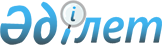 О бюджете сел и сельских округов Иртышского района на 2024 – 2026 годыРешение Иртышского районного маслихата Павлодарской области от 27 декабря 2023 года № 48-14-8.
      В соответствии с пунктом 2 статьи 75 Бюджетного кодекса Республики Казахстан, подпунктом 1) пункта 1 статьи 6 Закона Республики Казахстан "О местном государственном управлении и самоуправлении в Республике Казахстан", Иртышский районный маслихат РЕШИЛ:
      1. Утвердить бюджет Агашорынского сельского округа на 2024–2026 годы согласно приложениям 1, 2 и 3 соответственно, в том числе на 2024 год в следующих объемах:
      1) доходы– 87571 тысяча тенге, в том числе:
      налоговые поступления – 23963 тысячи тенге;
      поступления трансфертов – 63608 тысяч тенге;
      2) затраты – 88416 тысяч тенге;
      3) чистое бюджетное кредитование – равно нулю;
      4) сальдо по операциям с финансовыми активами – равно нулю;
      5) дефицит (профицит) бюджета – -845 тысяч тенге;
      6) финансирование дефицита (использование профицита) бюджета – 845 тысяч тенге.
      Сноска. Пункт 1 - в редакции решения Иртышского районного маслихата Павлодарской области от 06.03.2024 № 69-19-8 (вводится в действие с 01.01.2024).


      2. Утвердить бюджет Амангельдинского сельского округа на 2024–2026 годы согласно приложениям 4, 5 и 6 соответственно, в том числе на 2024 год в следующих объемах:
      1) доходы – 39785 тысяч тенге, в том числе:
      налоговые поступления – 9478 тысяч тенге;
      поступления трансфертов – 30307 тысяч тенге;
      2) затраты – 41059 тысяч тенге;
      3) чистое бюджетное кредитование – равно нулю;
      4) сальдо по операциям с финансовыми активами – равно нулю;
      5) дефицит (профицит) бюджета – -1274 тысячи тенге
      6) финансирование дефицита (использование профицита) бюджета – 1274 тысячи тенге.
      Сноска. Пункт 2 - в редакции решения Иртышского районного маслихата Павлодарской области от 06.03.2024 № 69-19-8 (вводится в действие с 01.01.2024).


      3. Утвердить бюджет Байзаковского сельского округа на 2024–2026 годы согласно приложениям 7, 8 и 9 соответственно, в том числе на 2024 год в следующих объемах:
      1) доходы – 60262 тысячи тенге, в том числе:
      налоговые поступления – 9827 тысяч тенге;
      поступления трансфертов – 50435 тысяч тенге;
      2) затраты – 63202 тысячи тенге;
      3) чистое бюджетное кредитование – равно нулю;
      4) сальдо по операциям с финансовыми активами – равно нулю;
      5) дефицит (профицит) бюджета – -2940 тысяч тенге;
      6) финансирование дефицита (использование профицита) бюджета – 2940 тысяч тенге.
      Сноска. Пункт 3 - в редакции решения Иртышского районного маслихата Павлодарской области от 06.03.2024 № 69-19-8 (вводится в действие с 01.01.2024).


      4. Утвердить бюджет села Голубовка на 2024–2026 годы согласно приложениям 10, 11 и 12 соответственно, в том числе на 2024 год в следующих объемах:
      1) доходы – 86020 тысяч тенге, в том числе:
      налоговые поступления –3481 тысяча тенге;
      поступления трансфертов – 82539 тысяч тенге;
      2) затраты – 86039 тысяч тенге;
      3) чистое бюджетное кредитование – равно нулю;
      4) сальдо по операциям с финансовыми активами – равно нулю;
      5) дефицит (профицит) бюджета – -19 тысяч тенге;
      6) финансирование дефицита (использование профицита) бюджета – 19 тысяч тенге.
      Сноска. Пункт 4 - в редакции решения Иртышского районного маслихата Павлодарской области от 06.03.2024 № 69-19-8 (вводится в действие с 01.01.2024).


      5. Утвердить бюджет села Иртышск на 2024–2026 годы согласно приложениям 13, 14 и 15 соответственно, в том числе на 2024 год в следующих объемах:
      1) доходы – 347821 тысяча тенге, в том числе:
      налоговые поступления – 62809 тысяч тенге;
      поступления трансфертов – 285012 тысяч тенге;
      2) затраты – 355752 тысячи тенге;
      3) чистое бюджетное кредитование – равно нулю;
      4) сальдо по операциям с финансовыми активами – равно нулю;
      5) дефицит (профицит) бюджета – - 7931 тысяча тенге;
      6) финансирование дефицита (использование профицита) бюджета – 7931 тысяча тенге.
      Сноска. Пункт 5 - в редакции решения Иртышского районного маслихата Павлодарской области от 06.03.2024 № 69-19-8 (вводится в действие с 01.01.2024).


      6. Утвердить бюджет Каракудукского сельского округа на 2024 – 2026 годы согласно приложениям 16, 17 и 18 соответственно, в том
      числе на 2024 год в следующих объемах:
      1) доходы – 41466 тысяч тенге, в том числе:
      налоговые поступления – 2270 тысяч тенге;
      поступления трансфертов – 39196 тысяч тенге;
      2) затраты – 41822 тысячи тенге;
      3) чистое бюджетное кредитование – равно нулю;
      4) сальдо по операциям с финансовыми активами – равно нулю;
      5) дефицит (профицит) бюджета – - 356 тысяч тенге;
      6) финансирование дефицита (использование профицита) бюджета – 356 тысяч тенге.
      Сноска. Пункт 6 - в редакции решения Иртышского районного маслихата Павлодарской области от 06.03.2024 № 69-19-8 (вводится в действие с 01.01.2024).


      7. Утвердить бюджет Коскольского сельского округа на 2024–2026 годы согласно приложениям 19, 20 и 21 соответственно, в том числе на 2024 год в следующих объемах:
      1) доходы– 37469 тысяч тенге, в том числе:
      налоговые поступления – 10215 тысяч тенге;
      поступления трансфертов – 27254 тысячи тенге;
      2) затраты – 37911 тысяч тенге;
      3) чистое бюджетное кредитование – равно нулю;
      4) сальдо по операциям с финансовыми активами – равно нулю;
      5) дефицит (профицит) бюджета – - 442 тысячи тенге;
      6) финансирование дефицита (использование профицита) бюджета – 442 тысячи тенге.
      Сноска. Пункт 7 - в редакции решения Иртышского районного маслихата Павлодарской области от 06.03.2024 № 69-19-8 (вводится в действие с 01.01.2024).




      8. Утвердить бюджет Кызылжарского сельского округа на 2024–2026 годы согласно приложениям 22, 23 и 24 соответственно, в том числе на 2024 год в следующих объемах:
      1) доходы – 112970 тысяч тенге, в том числе:
      налоговые поступления – 7315 тысяч тенге;
      поступления трансфертов – 105655 тысяч тенге;
      2) затраты – 113129 тысяч тенге;
      3) чистое бюджетное кредитование – равно нулю;
      4) сальдо по операциям с финансовыми активами – равно нулю;
      5) дефицит (профицит) бюджета – - 159 тысяч тенге;
      6) финансирование дефицита (использование профицита) бюджета – 159 тысяч тенге.
      Сноска. Пункт 8 - в редакции решения Иртышского районного маслихата Павлодарской области от 06.03.2024 № 69-19-8 (вводится в действие с 01.01.2024).


      9. Утвердить бюджет села Майконыр на 2024–2026 годы согласно приложениям 25, 26 и 27 соответственно, в том числе на 2024 год в следующих объемах:
      1) доходы – 36895 тысяч тенге, в том числе:
      налоговые поступления – 2134 тысячи тенге;
      поступления трансфертов – 34761 тысяча тенге;
      2) затраты – 37292 тысячи тенге;
      3) чистое бюджетное кредитование – равно нулю;
      4) сальдо по операциям с финансовыми активами – равно нулю;
      5) дефицит (профицит) бюджета – - 397 тысяч тенге;
      6) финансирование дефицита (использование профицита) бюджета – 397 тысяч тенге.
      Сноска. Пункт 9 - в редакции решения Иртышского районного маслихата Павлодарской области от 06.03.2024 № 69-19-8 (вводится в действие с 01.01.2024).


      10. Утвердить бюджет Панфиловского сельского округа на 2024–2026 годы согласно приложениям 28, 29 и 30 соответственно, в том числе на 2024 год в следующих объемах:
      1) доходы – 222290 тысяч тенге, в том числе:
      налоговые поступления – 7424 тысячи тенге;
      поступления трансфертов – 214866 тысяч тенге;
      2) затраты – 223316 тысяч тенге;
      3) чистое бюджетное кредитование – равно нулю;
      4) сальдо по операциям с финансовыми активами – равно нулю;
      5) дефицит (профицит) бюджета – - 1026 тысяч тенге;
      6) финансирование дефицита (использование профицита) бюджета – 1026 тысяч тенге.
      Сноска. Пункт 10 - в редакции решения Иртышского районного маслихата Павлодарской области от 06.03.2024 № 69-19-8 (вводится в действие с 01.01.2024).


      11. Утвердить бюджет Северного сельского округа на 2024–2026 годы согласно приложениям 31, 32 и 33 соответственно, в том числе на 2024 год в следующих объемах:
      1) доходы – 79494 тысячи тенге, в том числе:
      налоговые поступления – 19598 тысяч тенге;
      поступления трансфертов – 59896 тысяч тенге;
      2) затраты – 80401 тысяча тенге;
      3) чистое бюджетное кредитование – равно нулю;
      4) сальдо по операциям с финансовыми активами – равно нулю;
      5) дефицит (профицит) бюджета – - 907 тысяч тенге;
      6) финансирование дефицита (использование профицита) бюджета – 907 тысяч тенге.
      Сноска. Пункт 11 - в редакции решения Иртышского районного маслихата Павлодарской области от 06.03.2024 № 69-19-8 (вводится в действие с 01.01.2024).


      12. Утвердить бюджет Селетинского сельского округа на 2024–2026 годы согласно приложениям 34, 35 и 36 соответственно, в том числе на 2024 год в следующих объемах:
      1) доходы – 156663 тысячи тенге, в том числе:
      налоговые поступления –1157 тысяч тенге;
      поступления трансфертов – 155506 тысяч тенге;
      2) затраты – 156888 тысяч тенге;
      3) чистое бюджетное кредитование – равно нулю;
      4) сальдо по операциям с финансовыми активами – равно нулю;
      5) дефицит (профицит) бюджета – - 225 тысяч тенге;
      6) финансирование дефицита (использование профицита) бюджета – 225 тысяч тенге.
      Сноска. Пункт 12 - в редакции решения Иртышского районного маслихата Павлодарской области от 06.03.2024 № 69-19-8 (вводится в действие с 01.01.2024).


      13. Учесть в бюджете сел и сельских округов Иртышского района на 2024 год объемы субвенций, передаваемых из районного бюджета в общей сумме 360422 тысячи тенге, в том числе:
      Агашорынский сельский округ – 14633 тысячи тенге;
      Амангельдинский сельский округ – 27360 тысяч тенге;
      Байзаковский сельский округ – 25283 тысячи тенге;
      село Голубовка – 29826 тысяч тенге;
      село Иртышск – 84189 тысяч тенге;
      Каракудукский сельский округ – 31192 тысячи тенге;
      Коскольский сельский округ – 24808 тысяч тенге;
      Кызылжарский сельский округ – 26300 тысяч тенге;
      село Майконыр – 26938 тысяч тенге;
      Панфиловский сельский округ – 28606 тысяч тенге;
      Северный сельский округ – 13263 тысячи тенге;
      Селетинский сельский округ – 28024 тысячи тенге.
      14. Настоящее решение вводится в действие с 1 января 2024 года.
      Бюджет Агашорынского сельского округа на 2024 год (с изменениями)
      Сноска. Приложение 1 - в редакции решения Иртышского районного маслихата Павлодарской области от 06.03.2024 № 69-19-8 (вводится в действие с 01.01.2024). Бюджет Агашорынского сельского округа на 2025 год Бюджет Агашорынского сельского округа на 2026 год
      Бюджет Амангельдинского сельского округа на 2024 год (с изменениями)
      Сноска. Приложение 4 - в редакции решения Иртышского районного маслихата Павлодарской области от 06.03.2024 № 69-19-8 (вводится в действие с 01.01.2024). Бюджет Амангельдинского сельского округа на 2025 год Бюджет Амангельдинского сельского округа на 2026 год
      Бюджет Байзаковского сельского округа на 2024 год (с изменениями)
      Сноска. Приложение 7 - в редакции решения Иртышского районного маслихата Павлодарской области от 06.03.2024 № 69-19-8 (вводится в действие с 01.01.2024). Бюджет Байзаковского сельского округа на 2025 год Бюджет Байзаковского сельского округа на 2026 год
      Бюджет села Голубовка на 2024 год (с изменениями)
      Сноска. Приложение 10 - в редакции решения Иртышского районного маслихата Павлодарской области от 06.03.2024 № 69-19-8 (вводится в действие с 01.01.2024). Бюджет села Голубовка на 2025 год Бюджет села Голубовка на 2026 год
      Бюджет села Иртышск на 2024 год (с изменениями)
      Сноска. Приложение 13 - в редакции решения Иртышского районного маслихата Павлодарской области от 06.03.2024 № 69-19-8 (вводится в действие с 01.01.2024). Бюджет села Иртышск на 2025 год Бюджет села Иртышск на 2026 год
      Бюджет Каракудукского сельского округа на 2024 год (с изменениями)
      Сноска. Приложение 16 - в редакции решения Иртышского районного маслихата Павлодарской области от 06.03.2024 № 69-19-8 (вводится в действие с 01.01.2024). Бюджет Каракудукского сельского округа на 2025 год Бюджет Каракудукского сельского округа на 2026 год
      Бюджет Коскольского сельского округа на 2024 год (с изменениями)
      Сноска. Приложение 19 - в редакции решения Иртышского районного маслихата Павлодарской области от 06.03.2024 № 69-19-8 (вводится в действие с 01.01.2024). Бюджет Коскольского сельского округа на 2025 год Бюджет Коскольского сельского округа на 2026 год
      Бюджет Кызылжарского сельского округа на 2024 год (с изменениями)
      Сноска. Приложение 22 - в редакции решения Иртышского районного маслихата Павлодарской области от 06.03.2024 № 69-19-8 (вводится в действие с 01.01.2024). Бюджет Кызылжарского сельского округа на 2025 год Бюджет Кызылжарского сельского округа на 2026 год
      Бюджет села Майконыр на 2024 год (с изменениями)
      Сноска. Приложение 25 - в редакции решения Иртышского районного маслихата Павлодарской области от 06.03.2024 № 69-19-8 (вводится в действие с 01.01.2024). Бюджет села Майконыр на 2025 год Бюджет села Майконыр на 2026 год
      Бюджет Панфиловского сельского округа на 2024 год (с изменениями)
      Сноска. Приложение 28 - в редакции решения Иртышского районного маслихата Павлодарской области от 06.03.2024 № 69-19-8 (вводится в действие с 01.01.2024). Бюджет Панфиловского сельского округа на 2025 год Бюджет Панфиловского сельского округа на 2026 год
      Бюджет Северного сельского округа на 2024 год (с изменениями)
      Сноска. Приложение 31 - в редакции решения Иртышского районного маслихата Павлодарской области от 06.03.2024 № 69-19-8 (вводится в действие с 01.01.2024). Бюджет Северного сельского округа на 2025 год Бюджет Северного сельского округа на 2026 год
      Бюджет Селетинского сельского округа на 2024 год (с изменениями)
      Сноска. Приложение 34 - в редакции решения Иртышского районного маслихата Павлодарской области от 06.03.2024 № 69-19-8 (вводится в действие с 01.01.2024). Бюджет Селетинского сельского округа на 2025 год Бюджет Селетинского сельского округа на 2026 год
					© 2012. РГП на ПХВ «Институт законодательства и правовой информации Республики Казахстан» Министерства юстиции Республики Казахстан
				
      Председатель Иртышского районного маслихата 

Б. Шингисов
Приложение 1
к решению Иртышского
районного маслихата
от 27 декабря 2023 года
№ 48-14-8
Категория
Категория
Категория
Категория
Сумма
(тысяч тенге)
Класс
Класс
Класс
Сумма
(тысяч тенге)
Подкласс
Подкласс
Сумма
(тысяч тенге)
Наименование
Сумма
(тысяч тенге)
1
2
3
4
5
1. Доходы
87571
1
Налоговые поступления
23963
01
Подоходный налог
8184
2
Индивидуальный подоходный налог с доходов, не облагаемых у источника выплаты
8184
04
Hалоги на собственность
13111
1
Hалоги на имущество
77
3
Земельный налог
10
4
Hалог на транспортные средства 
3038
5
Единый земельный налог
9986
05
Внутренние налоги на товары, работы и услуги
2668
3
Поступления за использование природных и других ресурсов
2668
4
Поступления трансфертов 
63608
02
Трансферты из вышестоящих органов государственного управления
63608
3
Трансферты из районного (города областного значения) бюджета
63608
Функциональная группа 
Функциональная группа 
Функциональная группа 
Функциональная группа 
Функциональная группа 
Функциональная группа 
Сумма
(тысяч тенге)
Функциональная подгруппа 
Функциональная подгруппа 
Функциональная подгруппа 
Функциональная подгруппа 
Функциональная подгруппа 
Сумма
(тысяч тенге)
Администратор бюджетных программ 
Администратор бюджетных программ 
Администратор бюджетных программ 
Администратор бюджетных программ 
Сумма
(тысяч тенге)
Программа 
Программа 
Программа 
Сумма
(тысяч тенге)
Наименование
Сумма
(тысяч тенге)
1
2
3
3
4
5
6
2. Затраты
88416
01
Государственные услуги общего характера
26179
1
Представительные, исполнительные и другие органы, выполняющие общие функции государственного управления
26179
124
124
Аппарат акима города районного значения, села, поселка, сельского округа
26179
001
Услуги по обеспечению деятельности акима города районного значения, села, поселка, сельского округа
26179
07
Жилищно-коммунальное хозяйство
12871
3
Благоустройство населенных пунктов
12871
124
124
Аппарат акима города районного значения, села, поселка, сельского округа
12871
008
Освещение улиц в населенных пунктах
8874
009
Обеспечение санитарии населенных пунктов
797
011
Благоустройство и озеленение населенных пунктов
3200
12
Транспорт и коммуникации
49366
1
Автомобильный транспорт
49366
124
124
Аппарат акима города районного значения, села, поселка, сельского округа
49366
013
Обеспечение функционирования автомобильных дорог в городах районного значения, селах, поселках, сельских округах
1700
045
Капитальный и средний ремонт автомобильных дорог улиц населенных пунктов
47666
3. Чистое бюджетное кредитование
0
4. Сальдо по операциям с финансовыми активами 
0
5. Дефицит (профицит) бюджета
-845
6. Финансирование дефицита (использование профицита) бюджета 
845Приложение 2
к решению Иртышского
районного маслихата
от 27 декабря 2023 года
№ 48-14-8
Категория
Категория
Категория
Категория
Сумма
(тысяч тенге)
Класс
Класс
Класс
Сумма
(тысяч тенге)
Подкласс
Подкласс
Сумма
(тысяч тенге)
Наименование
Сумма
(тысяч тенге)
1
2
3
4
5
1. Доходы
40506
1
Налоговые поступления
25126
01
Подоходный налог
8592
2
Индивидуальный подоходный налог с доходов, не облагаемых у источника выплаты
8592
04
Hалоги на собственность
13759
1
Hалоги на имущество
80
3
Земельный налог
10
4
Hалог на транспортные средства 
3184
5
Единый земельный налог
10485
05
Внутренние налоги на товары, работы и услуги
2775
3
Поступления за использование природных и других ресурсов
2775
4
Поступления трансфертов 
15380
02
Трансферты из вышестоящих органов государственного управления
15380
3
Трансферты из районного (города областного значения) бюджета
15380
Функциональная группа 
Функциональная группа 
Функциональная группа 
Функциональная группа 
Функциональная группа 
Функциональная группа 
Сумма
(тысяч тенге)
Функциональная подгруппа 
Функциональная подгруппа 
Функциональная подгруппа 
Функциональная подгруппа 
Функциональная подгруппа 
Сумма
(тысяч тенге)
Администратор бюджетных программ 
Администратор бюджетных программ 
Администратор бюджетных программ 
Администратор бюджетных программ 
Сумма
(тысяч тенге)
Программа 
Программа 
Программа 
Сумма
(тысяч тенге)
Наименование
Сумма
(тысяч тенге)
1
2
3
3
4
5
6
2. Затраты
40506
01
Государственные услуги общего характера
27588
1
Представительные, исполнительные и другие органы, выполняющие общие функции государственного управления
27588
124
124
Аппарат акима города районного значения, села, поселка, сельского округа
27588
001
Услуги по обеспечению деятельности акима города районного значения, села, поселка, сельского округа
27588
07
Жилищно-коммунальное хозяйство
11150
3
Благоустройство населенных пунктов
11150
124
124
Аппарат акима города районного значения, села, поселка, сельского округа
11150
008
Освещение улиц в населенных пунктах
9229
009
Обеспечение санитарии населенных пунктов
829
011
Благоустройство и озеленение населенных пунктов
1092
12
Транспорт и коммуникации
1768
1
Автомобильный транспорт
1768
124
124
Аппарат акима города районного значения, села, поселка, сельского округа
1768
013
Обеспечение функционирования автомобильных дорог в городах районного значения, селах, поселках, сельских округах
1768
3. Чистое бюджетное кредитование
0
4. Сальдо по операциям с финансовыми активами 
0
5. Дефицит (профицит) бюджета
0
6. Финансирование дефицита (использование профицита) бюджета 
0Приложение 3
к решению Иртышского
районного маслихата
от 27 декабря 2023 года
№ 48-14-8
Категория
Категория
Категория
Категория
Сумма
(тысяч тенге)
Класс
Класс
Класс
Сумма
(тысяч тенге)
Подкласс
Подкласс
Сумма
(тысяч тенге)
Наименование
Сумма
(тысяч тенге)
1
2
3
4
5
1. Доходы
41159
1
Налоговые поступления
26127
01
Подоходный налог
8932
2
Индивидуальный подоходный налог с доходов, не облагаемых у источника выплаты
8932
04
Hалоги на собственность
14309
1
Hалоги на имущество
82
3
Земельный налог
11
4
Hалог на транспортные средства 
3312
5
Единый земельный налог
10904
05
Внутренние налоги на товары, работы и услуги
2886
3
Поступления за использование природных и других ресурсов
2886
4
Поступления трансфертов 
15032
02
Трансферты из вышестоящих органов государственного управления
15032
3
Трансферты из районного (города областного значения) бюджета
15032
Функциональная группа 
Функциональная группа 
Функциональная группа 
Функциональная группа 
Функциональная группа 
Функциональная группа 
Сумма 
(тысяч тенге)
Функциональная подгруппа 
Функциональная подгруппа 
Функциональная подгруппа 
Функциональная подгруппа 
Функциональная подгруппа 
Сумма 
(тысяч тенге)
Администратор бюджетных программ 
Администратор бюджетных программ 
Администратор бюджетных программ 
Администратор бюджетных программ 
Сумма 
(тысяч тенге)
Программа 
Программа 
Программа 
Сумма 
(тысяч тенге)
Наименование
Сумма 
(тысяч тенге)
1
2
3
3
4
5
6
2. Затраты
41159
01
Государственные услуги общего характера
27725
1
Представительные, исполнительные и другие органы, выполняющие общие функции государственного управления
27725
124
124
Аппарат акима города районного значения, села, поселка, сельского округа
27725
001
Услуги по обеспечению деятельности акима города районного значения, села, поселка, сельского округа
27725
07
Жилищно-коммунальное хозяйство
11595
3
Благоустройство населенных пунктов
11595
124
124
Аппарат акима города районного значения, села, поселка, сельского округа
11595
008
Освещение улиц в населенных пунктах
9598
009
Обеспечение санитарии населенных пунктов
862
011
Благоустройство и озеленение населенных пунктов
1135
12
Транспорт и коммуникации
1839
1
Автомобильный транспорт
1839
124
124
Аппарат акима города районного значения, села, поселка, сельского округа
1839
013
Обеспечение функционирования автомобильных дорог в городах районного значения, селах, поселках, сельских округах
1839
3. Чистое бюджетное кредитование
0
4. Сальдо по операциям с финансовыми активами 
0
5. Дефицит (профицит) бюджета
0
6. Финансирование дефицита (использование профицита) бюджета 
0Приложение 4
к решению Иртышского
районного маслихата
от 27 декабря 2023 года
№ 48-14-8
Категория
Категория
Категория
Категория
Сумма
(тысяч тенге)
Класс
Класс
Класс
Сумма
(тысяч тенге)
Подкласс
Подкласс
Сумма
(тысяч тенге)
Наименование
Сумма
(тысяч тенге)
1
2
3
4
5
1. Доходы
39785
1
Налоговые поступления
9478
01
Подоходный налог
370
2
Индивидуальный подоходный налог с доходов, не облагаемых у источника выплаты
370
04
Hалоги на собственность
9067
1
Hалоги на имущество
76
3
Земельный налог
150
4
Hалог на транспортные средства 
2297
5
Единый земельный налог
6544
05
Внутренние налоги на товары, работы и услуги
41
3
Поступления за использование природных и других ресурсов
41
4
Поступления трансфертов 
30307
02
Трансферты из вышестоящих органов государственного управления
30307
3
Трансферты из районного (города областного значения) бюджета
30307
Функциональная группа 
Функциональная группа 
Функциональная группа 
Функциональная группа 
Функциональная группа 
Функциональная группа 
Сумма
(тысяч тенге)
Функциональная подгруппа 
Функциональная подгруппа 
Функциональная подгруппа 
Функциональная подгруппа 
Функциональная подгруппа 
Сумма
(тысяч тенге)
Администратор бюджетных программ 
Администратор бюджетных программ 
Администратор бюджетных программ 
Администратор бюджетных программ 
Сумма
(тысяч тенге)
Программа 
Программа 
Программа 
Сумма
(тысяч тенге)
Наименование
Сумма
(тысяч тенге)
1
2
3
3
4
5
6
2. Затраты
41059
01
Государственные услуги общего характера
29939
1
Представительные, исполнительные и другие органы, выполняющие общие функции государственного управления
29939
124
124
Аппарат акима города районного значения, села, поселка, сельского округа
29939
001
Услуги по обеспечению деятельности акима города районного значения, села, поселка, сельского округа
29939
07
Жилищно-коммунальное хозяйство
9418
3
Благоустройство населенных пунктов
9418
124
124
Аппарат акима города районного значения, села, поселка, сельского округа
9418
008
Освещение улиц в населенных пунктах
3254
009
Обеспечение санитарии населенных пунктов
1841
011
Благоустройство и озеленение населенных пунктов
4323
12
Транспорт и коммуникации
1701
1
Автомобильный транспорт
1701
124
124
Аппарат акима города районного значения, села, поселка, сельского округа
1701
013
Обеспечение функционирования автомобильных дорог в городах районного значения, селах, поселках, сельских округах
1701
15
Трансферты
1
1
Трансферты
1
124
124
Аппарат акима города районного значения, села, поселка, сельского округа
1
048
Возврат неиспользованных (недоиспользованных) целевых трансфертов
1
3. Чистое бюджетное кредитование
0
4. Сальдо по операциям с финансовыми активами 
0
5. Дефицит (профицит) бюджета
-1274
6. Финансирование дефицита (использование профицита) бюджета 
1274Приложение 5
к решению Иртышского
районного маслихата
от 27 декабря 2023 года
№ 48-14-8
Категория
Категория
Категория
Категория
Сумма
(тысяч тенге)
Класс
Класс
Класс
Сумма
(тысяч тенге)
Подкласс
Подкласс
Сумма
(тысяч тенге)
Наименование
Сумма
(тысяч тенге)
1
2
3
4
5
1. Доходы
38607
1
Налоговые поступления
9936
01
Подоходный налог
389
2
Индивидуальный подоходный налог с доходов, не облагаемых у источника выплаты
389
04
Hалоги на собственность
9505
1
Hалоги на имущество
80
3
Земельный налог
156
4
Hалог на транспортные средства 
2429
5
Единый земельный налог
6840
05
Внутренние налоги на товары, работы и услуги
42
3
Поступления за использование природных и других ресурсов
42
4
Поступления трансфертов 
28671
02
Трансферты из вышестоящих органов государственного управления
28671
3
Трансферты из районного (города областного значения) бюджета
28671
Функциональная группа 
Функциональная группа 
Функциональная группа 
Функциональная группа 
Функциональная группа 
Функциональная группа 
Сумма
(тысяч тенге)
Функциональная подгруппа 
Функциональная подгруппа 
Функциональная подгруппа 
Функциональная подгруппа 
Функциональная подгруппа 
Сумма
(тысяч тенге)
Администратор бюджетных программ 
Администратор бюджетных программ 
Администратор бюджетных программ 
Администратор бюджетных программ 
Сумма
(тысяч тенге)
Программа 
Программа 
Программа 
Сумма
(тысяч тенге)
Наименование
Сумма
(тысяч тенге)
1
2
3
3
4
5
6
2. Затраты
38607
01
Государственные услуги общего характера
31367
1
Представительные, исполнительные и другие органы, выполняющие общие функции государственного управления
31367
124
124
Аппарат акима города районного значения, села, поселка, сельского округа
31367
001
Услуги по обеспечению деятельности акима города районного значения, села, поселка, сельского округа
31367
07
Жилищно-коммунальное хозяйство
5471
3
Благоустройство населенных пунктов
5471
124
124
Аппарат акима города районного значения, села, поселка, сельского округа
5471
008
Освещение улиц в населенных пунктах
2464
009
Обеспечение санитарии населенных пунктов
1915
011
Благоустройство и озеленение населенных пунктов
1092
12
Транспорт и коммуникации
1769
1
Автомобильный транспорт
1769
124
124
Аппарат акима города районного значения, села, поселка, сельского округа
1769
013
Обеспечение функционирования автомобильных дорог в городах районного значения, селах, поселках, сельских округах
1769
3. Чистое бюджетное кредитование
0
4. Сальдо по операциям с финансовыми активами 
0
5. Дефицит (профицит) бюджета
0
6. Финансирование дефицита (использование профицита) бюджета 
0Приложение 6
к решению Иртышского
районного маслихата
от 27 декабря 2023 года
№ 48-14-8
Категория
Категория
Категория
Категория
Сумма
(тысяч тенге)
Класс
Класс
Класс
Сумма
(тысяч тенге)
Подкласс
Подкласс
Сумма
(тысяч тенге)
Наименование
Сумма
(тысяч тенге)
1
2
3
4
5
1. Доходы
39417
1
Налоговые поступления
10333
01
Подоходный налог
404
2
Индивидуальный подоходный налог с доходов, не облагаемых у источника выплаты
404
04
Hалоги на собственность
9885
1
Hалоги на имущество
84
3
Земельный налог
162
4
Hалог на транспортные средства 
2526
5
Единый земельный налог
7113
05
Внутренние налоги на товары, работы и услуги
44
3
Поступления за использование природных и других ресурсов
44
4
Поступления трансфертов 
29084
02
Трансферты из вышестоящих органов государственного управления
29084
3
Трансферты из районного (города областного значения) бюджета
29084
Функциональная группа 
Функциональная группа 
Функциональная группа 
Функциональная группа 
Функциональная группа 
Функциональная группа 
Сумма
(тысяч тенге)
Функциональная подгруппа 
Функциональная подгруппа 
Функциональная подгруппа 
Функциональная подгруппа 
Функциональная подгруппа 
Сумма
(тысяч тенге)
Администратор бюджетных программ 
Администратор бюджетных программ 
Администратор бюджетных программ 
Администратор бюджетных программ 
Сумма
(тысяч тенге)
Программа 
Программа 
Программа 
Сумма
(тысяч тенге)
Наименование
Сумма
(тысяч тенге)
1
2
3
3
4
5
6
2. Затраты
39417
01
Государственные услуги общего характера
31887
1
Представительные, исполнительные и другие органы, выполняющие общие функции государственного управления
31887
124
124
Аппарат акима города районного значения, села, поселка, сельского округа
31887
001
Услуги по обеспечению деятельности акима города районного значения, села, поселка, сельского округа
31887
07
Жилищно-коммунальное хозяйство
5690
3
Благоустройство населенных пунктов
5690
124
124
Аппарат акима города районного значения, села, поселка, сельского округа
5690
008
Освещение улиц в населенных пунктах
2563
009
Обеспечение санитарии населенных пунктов
1992
011
Благоустройство и озеленение населенных пунктов
1135
12
Транспорт и коммуникации
1840
1
Автомобильный транспорт
1840
124
124
Аппарат акима города районного значения, села, поселка, сельского округа
1840
013
Обеспечение функционирования автомобильных дорог в городах районного значения, селах, поселках, сельских округах
1840
3. Чистое бюджетное кредитование
0
4. Сальдо по операциям с финансовыми активами 
0
5. Дефицит (профицит) бюджета
0
6. Финансирование дефицита (использование профицита) бюджета 
0Приложение 7
к решению Иртышского
районного маслихата
от 27 декабря 2023 года
№ 48-14-8
Категория
Категория
Категория
Категория
Сумма
(тысяч тенге)
Класс
Класс
Класс
Сумма
(тысяч тенге)
Подкласс
Подкласс
Сумма
(тысяч тенге)
Наименование
Сумма
(тысяч тенге)
1
2
3
4
5
1. Доходы
60262
1
Налоговые поступления
9827
01
Подоходный налог
230
2
Индивидуальный подоходный налог с доходов, не облагаемых у источника выплаты
230
04
Hалоги на собственность
8870
1
Hалоги на имущество
77
3
Земельный налог
459
4
Hалог на транспортные средства 
1992
5
Единый земельный налог
6342
05
Внутренние налоги на товары, работы и услуги
727
3
Поступления за использование природных и других ресурсов
727
4
Поступления трансфертов 
50435
02
Трансферты из вышестоящих органов государственного управления
50435
3
Трансферты из районного (города областного значения) бюджета
50435
Функциональная группа 
Функциональная группа 
Функциональная группа 
Функциональная группа 
Функциональная группа 
Функциональная группа 
Сумма
(тысяч тенге)
Функциональная подгруппа 
Функциональная подгруппа 
Функциональная подгруппа 
Функциональная подгруппа 
Функциональная подгруппа 
Сумма
(тысяч тенге)
Администратор бюджетных программ 
Администратор бюджетных программ 
Администратор бюджетных программ 
Администратор бюджетных программ 
Сумма
(тысяч тенге)
Программа 
Программа 
Программа 
Сумма
(тысяч тенге)
Наименование
Сумма
(тысяч тенге)
1
2
3
3
4
5
6
2. Затраты
63202
01
Государственные услуги общего характера
26801
1
Представительные, исполнительные и другие органы, выполняющие общие функции государственного управления
26801
124
124
Аппарат акима города районного значения, села, поселка, сельского округа
26801
001
Услуги по обеспечению деятельности акима города районного значения, села, поселка, сельского округа
26801
07
Жилищно-коммунальное хозяйство
32859
3
Благоустройство населенных пунктов
32859
124
124
Аппарат акима города районного значения, села, поселка, сельского округа
32859
008
Освещение улиц в населенных пунктах
4721
009
Обеспечение санитарии населенных пунктов
1555
011
Благоустройство и озеленение населенных пунктов
26583
12
Транспорт и коммуникации
3542
1
Автомобильный транспорт
3542
124
124
Аппарат акима города районного значения, села, поселка, сельского округа
3542
013
Обеспечение функционирования автомобильных дорог в городах районного значения, селах, поселках, сельских округах
2392
045
Капитальный и средний ремонт автомобильных дорог улиц населенных пунктов
1150
3. Чистое бюджетное кредитование
0
4. Сальдо по операциям с финансовыми активами 
0
5. Дефицит (профицит) бюджета
-2940
6. Финансирование дефицита (использование профицита) бюджета 
2940Приложение 8
к решению Иртышского
районного маслихата
от 27 декабря 2023 года
№ 48-14-8
Категория
Категория
Категория
Категория
Сумма
(тысяч тенге)
Класс
Класс
Класс
Сумма
(тысяч тенге)
Подкласс
Подкласс
Сумма
(тысяч тенге)
Наименование
Сумма
(тысяч тенге)
1
2
3
4
5
1. Доходы
36039
1
Налоговые поступления
10242
01
Подоходный налог
242
2
Индивидуальный подоходный налог с доходов, не облагаемых у источника выплаты
242
04
Hалоги на собственность
9244
1
Hалоги на имущество
79
3
Земельный налог
478
4
Hалог на транспортные средства 
2091
5
Единый земельный налог
6596
05
Внутренние налоги на товары, работы и услуги
756
3
Поступления за использование природных и других ресурсов
756
4
Поступления трансфертов 
25797
02
Трансферты из вышестоящих органов государственного управления
25797
3
Трансферты из районного (города областного значения) бюджета
25797
Функциональная группа 
Функциональная группа 
Функциональная группа 
Функциональная группа 
Функциональная группа 
Функциональная группа 
Сумма
(тысяч тенге)
Функциональная подгруппа 
Функциональная подгруппа 
Функциональная подгруппа 
Функциональная подгруппа 
Функциональная подгруппа 
Сумма
(тысяч тенге)
Администратор бюджетных программ 
Администратор бюджетных программ 
Администратор бюджетных программ 
Администратор бюджетных программ 
Сумма
(тысяч тенге)
Программа 
Программа 
Программа 
Сумма
(тысяч тенге)
Наименование
Сумма
(тысяч тенге)
1
2
3
3
4
5
6
2. Затраты
36039
01
Государственные услуги общего характера
27717
1
Представительные, исполнительные и другие органы, выполняющие общие функции государственного управления
27717
124
124
Аппарат акима города районного значения, села, поселка, сельского округа
27717
001
Услуги по обеспечению деятельности акима города районного значения, села, поселка, сельского округа
27717
07
Жилищно-коммунальное хозяйство
6354
3
Благоустройство населенных пунктов
6354
124
124
Аппарат акима города районного значения, села, поселка, сельского округа
6354
008
Освещение улиц в населенных пунктах
4164
009
Обеспечение санитарии населенных пунктов
1098
011
Благоустройство и озеленение населенных пунктов
1092
12
Транспорт и коммуникации
1968
1
Автомобильный транспорт
1968
124
124
Аппарат акима города районного значения, села, поселка, сельского округа
1968
013
Обеспечение функционирования автомобильных дорог в городах районного значения, селах, поселках, сельских округах
1968
3. Чистое бюджетное кредитование
0
4. Сальдо по операциям с финансовыми активами 
0
5. Дефицит (профицит) бюджета
0
6. Финансирование дефицита (использование профицита) бюджета 
0Приложение 9
к решению Иртышского
районного маслихата
от 27 декабря 2023 года
№ 48-14-8
Категория
Категория
Категория
Категория
Сумма
(тысяч тенге)
Класс
Класс
Класс
Сумма
(тысяч тенге)
Подкласс
Подкласс
Сумма
(тысяч тенге)
Наименование
Сумма
(тысяч тенге)
1
2
3
4
5
1. Доходы
36698
1
Налоговые поступления
10653
01
Подоходный налог
251
2
Индивидуальный подоходный налог с доходов, не облагаемых у источника выплаты
251
04
Hалоги на собственность
9612
1
Hалоги на имущество
81
3
Земельный налог
497
4
Hалог на транспортные средства 
2175
5
Единый земельный налог
6859
05
Внутренние налоги на товары, работы и услуги
790
3
Поступления за использование природных и других ресурсов
790
4
Поступления трансфертов 
26045
02
Трансферты из вышестоящих органов государственного управления
26045
3
Трансферты из районного (города областного значения) бюджета
26045
Функциональная группа 
Функциональная группа 
Функциональная группа 
Функциональная группа 
Функциональная группа 
Функциональная группа 
Сумма 
(тысяч тенге)
Функциональная подгруппа 
Функциональная подгруппа 
Функциональная подгруппа 
Функциональная подгруппа 
Функциональная подгруппа 
Сумма 
(тысяч тенге)
Администратор бюджетных программ 
Администратор бюджетных программ 
Администратор бюджетных программ 
Администратор бюджетных программ 
Сумма 
(тысяч тенге)
Программа 
Программа 
Программа 
Сумма 
(тысяч тенге)
Наименование
Сумма 
(тысяч тенге)
1
2
3
3
4
5
6
2. Затраты
36698
01
Государственные услуги общего характера
28043
1
Представительные, исполнительные и другие органы, выполняющие общие функции государственного управления
28043
124
124
Аппарат акима города районного значения, села, поселка, сельского округа
28043
001
Услуги по обеспечению деятельности акима города районного значения, села, поселка, сельского округа
28043
07
Жилищно-коммунальное хозяйство
6608
3
Благоустройство населенных пунктов
6608
124
124
Аппарат акима города районного значения, села, поселка, сельского округа
6608
008
Освещение улиц в населенных пунктах
4330
009
Обеспечение санитарии населенных пунктов
1142
011
Благоустройство и озеленение населенных пунктов
1136
12
Транспорт и коммуникации
2047
1
Автомобильный транспорт
2047
124
124
Аппарат акима города районного значения, села, поселка, сельского округа
2047
013
Обеспечение функционирования автомобильных дорог в городах районного значения, селах, поселках, сельских округах
2047
3. Чистое бюджетное кредитование
0
4. Сальдо по операциям с финансовыми активами 
0
5. Дефицит (профицит) бюджета
0
6. Финансирование дефицита (использование профицита) бюджета 
0Приложение 10
к решению Иртышского
районного маслихата
от 27 декабря 2023 года
№ 48-14-8
Категория
Категория
Категория
Категория
Сумма
(тысяч тенге)
Класс
Класс
Класс
Сумма
(тысяч тенге)
Подкласс
Подкласс
Сумма
(тысяч тенге)
Наименование
Сумма
(тысяч тенге)
1
2
3
4
5
1. Доходы
86020
1
Налоговые поступления
3481
01
Подоходный налог
515
2
Индивидуальный подоходный налог с доходов, не облагаемых у источника выплаты
515
04
Hалоги на собственность
2876
1
Hалоги на имущество
65
3
Земельный налог
1
4
Hалог на транспортные средства 
1908
5
Единый земельный налог
902
05
Внутренние налоги на товары, работы и услуги
90
3
Поступления за использование природных и других ресурсов
90
4
Поступления трансфертов 
82539
02
Трансферты из вышестоящих органов государственного управления
82539
3
Трансферты из районного (города областного значения) бюджета
82539
Функциональная группа 
Функциональная группа 
Функциональная группа 
Функциональная группа 
Функциональная группа 
Функциональная группа 
Сумма
(тысяч тенге)
Функциональная подгруппа 
Функциональная подгруппа 
Функциональная подгруппа 
Функциональная подгруппа 
Функциональная подгруппа 
Сумма
(тысяч тенге)
Администратор бюджетных программ 
Администратор бюджетных программ 
Администратор бюджетных программ 
Администратор бюджетных программ 
Сумма
(тысяч тенге)
Программа 
Программа 
Программа 
Сумма
(тысяч тенге)
Наименование
Сумма
(тысяч тенге)
1
2
3
3
4
5
6
2. Затраты
86039
01
Государственные услуги общего характера
27469
1
Представительные, исполнительные и другие органы, выполняющие общие функции государственного управления
27469
124
124
Аппарат акима города районного значения, села, поселка, сельского округа
27469
001
Услуги по обеспечению деятельности акима города районного значения, села, поселка, сельского округа
27469
07
Жилищно-коммунальное хозяйство
4547
3
Благоустройство населенных пунктов
4547
124
124
Аппарат акима города районного значения, села, поселка, сельского округа
4547
008
Освещение улиц в населенных пунктах
2706
009
Обеспечение санитарии населенных пунктов
772
011
Благоустройство и озеленение населенных пунктов
1069
12
Транспорт и коммуникации
54023
1
Автомобильный транспорт
54023
124
124
Аппарат акима города районного значения, села, поселка, сельского округа
54023
013
Обеспечение функционирования автомобильных дорог в городах районного значения, селах, поселках, сельских округах
1323
045
Капитальный и средний ремонт автомобильных дорог улиц населенных пунктов
52700
3. Чистое бюджетное кредитование
0
4. Сальдо по операциям с финансовыми активами 
0
5. Дефицит (профицит) бюджета
-19
6. Финансирование дефицита (использование профицита) бюджета 
19Приложение 11
к решению Иртышского
районного маслихата
от 27 декабря 2023 года
№ 48-14-8
Категория
Категория
Категория
Категория
Сумма
(тысяч тенге)
Класс
Класс
Класс
Сумма
(тысяч тенге)
Подкласс
Подкласс
Сумма
(тысяч тенге)
Наименование
Сумма
(тысяч тенге)
1
2
3
4
5
1. Доходы
34763
1
Налоговые поступления
3652
01
Подоходный налог
540
2
Индивидуальный подоходный налог с доходов, не облагаемых у источника выплаты
540
04
Hалоги на собственность
3018
1
Hалоги на имущество
68
3
Земельный налог
1
4
Hалог на транспортные средства 
2011
5
Единый земельный налог
938
05
Внутренние налоги на товары, работы и услуги
94
3
Поступления за использование природных и других ресурсов
94
4
Поступления трансфертов 
31111
02
Трансферты из вышестоящих органов государственного управления
31111
3
Трансферты из районного (города областного значения) бюджета
31111
Функциональная группа 
Функциональная группа 
Функциональная группа 
Функциональная группа 
Функциональная группа 
Функциональная группа 
Сумма 
(тысяч тенге)
Функциональная подгруппа 
Функциональная подгруппа 
Функциональная подгруппа 
Функциональная подгруппа 
Функциональная подгруппа 
Сумма 
(тысяч тенге)
Администратор бюджетных программ 
Администратор бюджетных программ 
Администратор бюджетных программ 
Администратор бюджетных программ 
Сумма 
(тысяч тенге)
Программа 
Программа 
Программа 
Сумма 
(тысяч тенге)
Наименование
Сумма 
(тысяч тенге)
1
2
3
3
4
5
6
2. Затраты
34763
01
Государственные услуги общего характера
28678
1
Представительные, исполнительные и другие органы, выполняющие общие функции государственного управления
28678
124
124
Аппарат акима города районного значения, села, поселка, сельского округа
28678
001
Услуги по обеспечению деятельности акима города районного значения, села, поселка, сельского округа
28678
07
Жилищно-коммунальное хозяйство
4709
3
Благоустройство населенных пунктов
4709
124
124
Аппарат акима города районного значения, села, поселка, сельского округа
4709
008
Освещение улиц в населенных пунктах
2814
009
Обеспечение санитарии населенных пунктов
803
011
Благоустройство и озеленение населенных пунктов
1092
12
Транспорт и коммуникации
1376
1
Автомобильный транспорт
1376
124
124
Аппарат акима города районного значения, села, поселка, сельского округа
1376
013
Обеспечение функционирования автомобильных дорог в городах районного значения, селах, поселках, сельских округах
1376
3. Чистое бюджетное кредитование
0
4. Сальдо по операциям с финансовыми активами 
0
5. Дефицит (профицит) бюджета
0
6. Финансирование дефицита (использование профицита) бюджета 
0Приложение 12
к решению Иртышского
районного маслихата
от 27 декабря 2023 года
№ 48-14-8
Категория
Категория
Категория
Категория
Сумма
(тысяч тенге)
Класс
Класс
Класс
Сумма
(тысяч тенге)
Подкласс
Подкласс
Сумма
(тысяч тенге)
Наименование
Сумма
(тысяч тенге)
1
2
3
4
5
1. Доходы
35337
1
Налоговые поступления
3797
01
Подоходный налог
562
2
Индивидуальный подоходный налог с доходов, не облагаемых у источника выплаты
562
04
Hалоги на собственность
3138
1
Hалоги на имущество
71
3
Земельный налог
1
4
Hалог на транспортные средства 
2091
5
Единый земельный налог
975
05
Внутренние налоги на товары, работы и услуги
97
3
Поступления за использование природных и других ресурсов
97
4
Поступления трансфертов 
31540
02
Трансферты из вышестоящих органов государственного управления
31540
3
Трансферты из районного (города областного значения) бюджета
31540
Функциональная группа 
Функциональная группа 
Функциональная группа 
Функциональная группа 
Функциональная группа 
Функциональная группа 
Сумма 
(тысяч тенге)
Функциональная подгруппа 
Функциональная подгруппа 
Функциональная подгруппа 
Функциональная подгруппа 
Функциональная подгруппа 
Сумма 
(тысяч тенге)
Администратор бюджетных программ 
Администратор бюджетных программ 
Администратор бюджетных программ 
Администратор бюджетных программ 
Сумма 
(тысяч тенге)
Программа 
Программа 
Программа 
Сумма 
(тысяч тенге)
Наименование
Сумма 
(тысяч тенге)
1
2
3
3
4
5
6
2. Затраты
35337
01
Государственные услуги общего характера
29008
1
Представительные, исполнительные и другие органы, выполняющие общие функции государственного управления
29008
124
124
Аппарат акима города районного значения, села, поселка, сельского округа
29008
001
Услуги по обеспечению деятельности акима города районного значения, села, поселка, сельского округа
29008
07
Жилищно-коммунальное хозяйство
4898
3
Благоустройство населенных пунктов
4898
124
124
Аппарат акима города районного значения, села, поселка, сельского округа
4898
008
Освещение улиц в населенных пунктах
2927
009
Обеспечение санитарии населенных пунктов
835
011
Благоустройство и озеленение населенных пунктов
1136
12
Транспорт и коммуникации
1431
1
Автомобильный транспорт
1431
124
124
Аппарат акима города районного значения, села, поселка, сельского округа
1431
013
Обеспечение функционирования автомобильных дорог в городах районного значения, селах, поселках, сельских округах
1431
3. Чистое бюджетное кредитование
0
4. Сальдо по операциям с финансовыми активами 
0
5. Дефицит (профицит) бюджета
0
6. Финансирование дефицита (использование профицита) бюджета 
0Приложение 13
к решению Иртышского
районного маслихата
от 27 декабря 2023 года
№ 48-14-8
Категория
Категория
Категория
Категория
Сумма
(тысяч тенге)
Класс
Класс
Класс
Сумма
(тысяч тенге)
Подкласс
Подкласс
Сумма
(тысяч тенге)
Наименование
Сумма
(тысяч тенге)
1
2
3
4
5
1. Доходы
347821
1
Налоговые поступления
62809
01
Подоходный налог
36996
2
Индивидуальный подоходный налог с доходов, не облагаемых у источника выплаты
36996
04
Hалоги на собственность
25270
1
Hалоги на имущество
724
3
Земельный налог
397
4
Hалог на транспортные средства 
24149
05
Внутренние налоги на товары, работы и услуги
543
3
Поступления за использование природных и других ресурсов
296
4
Сборы за ведение предпринимательской и профессиональной деятельности
247
4
Поступления трансфертов 
285012
02
Трансферты из вышестоящих органов государственного управления
285012
3
Трансферты из районного (города областного значения) бюджета
285012
Функциональная группа 
Функциональная группа 
Функциональная группа 
Функциональная группа 
Функциональная группа 
Функциональная группа 
Сумма 
(тысяч тенге)
Функциональная подгруппа 
Функциональная подгруппа 
Функциональная подгруппа 
Функциональная подгруппа 
Функциональная подгруппа 
Сумма 
(тысяч тенге)
Администратор бюджетных программ 
Администратор бюджетных программ 
Администратор бюджетных программ 
Администратор бюджетных программ 
Сумма 
(тысяч тенге)
Программа 
Программа 
Программа 
Сумма 
(тысяч тенге)
Наименование
Сумма 
(тысяч тенге)
1
2
3
3
4
5
6
2. Затраты
355752
01
Государственные услуги общего характера
54166
1
Представительные, исполнительные и другие органы, выполняющие общие функции государственного управления
54166
124
124
Аппарат акима города районного значения, села, поселка, сельского округа
54166
001
Услуги по обеспечению деятельности акима города районного значения, села, поселка, сельского округа
54166
07
Жилищно-коммунальное хозяйство
90900
3
Благоустройство населенных пунктов
90900
124
124
Аппарат акима города районного значения, села, поселка, сельского округа
90900
008
Освещение улиц в населенных пунктах
56836
009
Обеспечение санитарии населенных пунктов
7372
010
Содержание мест захоронений и погребение безродных
614
011
Благоустройство и озеленение населенных пунктов
26078
12
Транспорт и коммуникации
210683
1
Автомобильный транспорт
210683
124
124
Аппарат акима города районного значения, села, поселка, сельского округа
210683
013
Обеспечение функционирования автомобильных дорог в городах районного значения, селах, поселках, сельских округах
18202
045
Капитальный и средний ремонт автомобильных дорог улиц населенных пунктов
192481
15
Трансферты
3
1
Трансферты
3
124
124
Аппарат акима города районного значения, села, поселка, сельского округа
3
048
Возврат неиспользованных (недоиспользованных) целевых трансфертов
3
3. Чистое бюджетное кредитование
0
4. Сальдо по операциям с финансовыми активами 
0
5. Дефицит (профицит) бюджета
-7931
6. Финансирование дефицита (использование профицита) бюджета 
7931Приложение 14
к решению Иртышского
районного маслихата
от 27 декабря 2023 года
№ 48-14-8
Категория
Категория
Категория
Категория
Сумма
(тысяч тенге)
Класс
Класс
Класс
Сумма
(тысяч тенге)
Подкласс
Подкласс
Сумма
(тысяч тенге)
Наименование
Сумма
(тысяч тенге)
1
2
3
4
5
1. Доходы
152447
1
Налоговые поступления
65343
01
Подоходный налог
38476
2
Индивидуальный подоходный налог с доходов, не облагаемых у источника выплаты
38476
04
Hалоги на собственность
26300
1
Hалоги на имущество
752
3
Земельный налог
413
4
Hалог на транспортные средства 
25135
05
Внутренние налоги на товары, работы и услуги
567
3
Поступления за использование природных и других ресурсов
310
4
Сборы за ведение предпринимательской и профессиональной деятельности
257
4
Поступления трансфертов 
87104
02
Трансферты из вышестоящих органов государственного управления
87104
3
Трансферты из районного (города областного значения) бюджета
87104
Функциональная группа 
Функциональная группа 
Функциональная группа 
Функциональная группа 
Функциональная группа 
Функциональная группа 
Сумма
(тысяч тенге)
Функциональная подгруппа 
Функциональная подгруппа 
Функциональная подгруппа 
Функциональная подгруппа 
Функциональная подгруппа 
Сумма
(тысяч тенге)
Администратор бюджетных программ 
Администратор бюджетных программ 
Администратор бюджетных программ 
Сумма
(тысяч тенге)
Программа 
Программа 
Сумма
(тысяч тенге)
Наименование
Сумма
(тысяч тенге)
1
2
3
3
4
5
6
2. Затраты
152447
01
Государственные услуги общего характера
55898
1
Представительные, исполнительные и другие органы, выполняющие общие функции государственного управления
55898
124
124
Аппарат акима города районного значения, села, поселка, сельского округа
55898
001
Услуги по обеспечению деятельности акима города районного значения, села, поселка, сельского округа
55898
07
Жилищно-коммунальное хозяйство
79352
3
Благоустройство населенных пунктов
79352
124
124
Аппарат акима города районного значения, села, поселка, сельского округа
79352
008
Освещение улиц в населенных пунктах
59109
009
Обеспечение санитарии населенных пунктов
7667
010
Содержание мест захоронений и погребение безродных
639
011
Благоустройство и озеленение населенных пунктов
11937
12
Транспорт и коммуникации
17197
1
Автомобильный транспорт
17197
124
124
Аппарат акима города районного значения, села, поселка, сельского округа
17197
013
Обеспечение функционирования автомобильных дорог в городах районного значения, селах, поселках, сельских округах
17197
3. Чистое бюджетное кредитование
0
4. Сальдо по операциям с финансовыми активами 
0
5. Дефицит (профицит) бюджета
0
6. Финансирование дефицита (использование профицита) бюджета 
0Приложение 15
к решению Иртышского
районного маслихата
от 27 декабря 2023 года
№ 48-14-8
Категория
Категория
Категория
Категория
Сумма
(тысяч тенге)
Класс
Класс
Класс
Сумма
(тысяч тенге)
Подкласс
Подкласс
Сумма
(тысяч тенге)
Наименование
Сумма
(тысяч тенге)
1
2
3
4
5
1. Доходы
157125
1
Налоговые поступления
67443
01
Подоходный налог
39245
2
Индивидуальный подоходный налог с доходов, не облагаемых у источника выплаты
39245
04
Hалоги на собственность
27608
1
Hалоги на имущество
782
3
Земельный налог
430
4
Hалог на транспортные средства 
26396
05
Внутренние налоги на товары, работы и услуги
590
3
Поступления за использование природных и других ресурсов
323
4
Сборы за ведение предпринимательской и профессиональной деятельности
267
4
Поступления трансфертов 
89682
02
Трансферты из вышестоящих органов государственного управления
89682
3
Трансферты из районного (города областного значения) бюджета
89682
Функциональная группа 
Функциональная группа 
Функциональная группа 
Функциональная группа 
Функциональная группа 
Функциональная группа 
Сумма
(тысяч тенге)
Функциональная подгруппа 
Функциональная подгруппа 
Функциональная подгруппа 
Функциональная подгруппа 
Функциональная подгруппа 
Сумма
(тысяч тенге)
Администратор бюджетных программ 
Администратор бюджетных программ 
Администратор бюджетных программ 
Сумма
(тысяч тенге)
Программа 
Программа 
Наименование
1
2
3
3
4
5
6
2. Затраты
157125
01
Государственные услуги общего характера
56714
1
Представительные, исполнительные и другие органы, выполняющие общие функции государственного управления
56714
124
124
Аппарат акима города районного значения, села, поселка, сельского округа
56714
001
Услуги по обеспечению деятельности акима города районного значения, села, поселка, сельского округа
56714
07
Жилищно-коммунальное хозяйство
82526
3
Благоустройство населенных пунктов
82526
124
124
Аппарат акима города районного значения, села, поселка, сельского округа
82526
008
Освещение улиц в населенных пунктах
61474
009
Обеспечение санитарии населенных пунктов
7974
010
Содержание мест захоронений и погребение безродных
664
011
Благоустройство и озеленение населенных пунктов
12414
12
Транспорт и коммуникации
17885
1
Автомобильный транспорт
17885
124
124
Аппарат акима города районного значения, села, поселка, сельского округа
17885
013
Обеспечение функционирования автомобильных дорог в городах районного значения, селах, поселках, сельских округах
17885
3. Чистое бюджетное кредитование
0
4. Сальдо по операциям с финансовыми активами 
0
5. Дефицит (профицит) бюджета
0
6. Финансирование дефицита (использование профицита) бюджета 
0Приложение 16
к решению Иртышского
районного маслихата
от 27 декабря 2023 года
№ 48-14-8
Категория
Категория
Категория
Категория
Сумма
(тысяч тенге)
Класс
Класс
Класс
Сумма
(тысяч тенге)
Подкласс
Подкласс
Сумма
(тысяч тенге)
Наименование
Сумма
(тысяч тенге)
1
2
3
4
5
1. Доходы
41466
1
Налоговые поступления
2270
01
Подоходный налог 
92
2
Индивидуальный подоходный налог с доходов, не облагаемых у источника выплаты
92
04
Hалоги на собственность
1275
1
Hалоги на имущество
36
3
Земельный налог
167
4
Hалог на транспортные средства 
1039
5
Единый земельный налог
33
05
Внутренние налоги на товары, работы и услуги
903
3
Поступления за использование природных и других ресурсов
903
4
Поступления трансфертов 
39196
02
Трансферты из вышестоящих органов государственного управления
39196
3
Трансферты из районного (города областного значения) бюджета
39196
Функциональная группа 
Функциональная группа 
Функциональная группа 
Функциональная группа 
Функциональная группа 
Функциональная группа 
Сумма
(тысяч тенге)
Функциональная подгруппа 
Функциональная подгруппа 
Функциональная подгруппа 
Функциональная подгруппа 
Функциональная подгруппа 
Сумма
(тысяч тенге)
Администратор бюджетных программ 
Администратор бюджетных программ 
Администратор бюджетных программ 
Администратор бюджетных программ 
Сумма
(тысяч тенге)
Программа 
Программа 
Программа 
Сумма
(тысяч тенге)
Наименование
Сумма
(тысяч тенге)
1
2
3
3
4
5
6
2. Затраты
41822
01
Государственные услуги общего характера
26348
1
Представительные, исполнительные и другие органы, выполняющие общие функции государственного управления
26348
124
124
Аппарат акима города районного значения, села, поселка, сельского округа
26348
001
Услуги по обеспечению деятельности акима города районного значения, села, поселка, сельского округа
26348
07
Жилищно-коммунальное хозяйство
14076
3
Благоустройство населенных пунктов
14076
124
124
Аппарат акима города районного значения, села, поселка, сельского округа
14076
008
Освещение улиц в населенных пунктах
2828
009
Обеспечение санитарии населенных пунктов
1842
011
Благоустройство и озеленение населенных пунктов
9406
12
Транспорт и коммуникации
1398
1
Автомобильный транспорт
1398
124
124
Аппарат акима города районного значения, села, поселка, сельского округа
1398
013
Обеспечение функционирования автомобильных дорог в городах районного значения, селах, поселках, сельских округах
1398
3. Чистое бюджетное кредитование
0
4. Сальдо по операциям с финансовыми активами 
0
5. Дефицит (профицит) бюджета
-356
6. Финансирование дефицита (использование профицита) бюджета 
356Приложение 17
к решению Иртышского
районного маслихата
от 27 декабря 2023 года
№ 48-14-8
Категория
Категория
Категория
Категория
Сумма
(тысяч тенге)
Класс
Класс
Класс
Сумма
(тысяч тенге)
Подкласс
Подкласс
Сумма
(тысяч тенге)
Наименование
Сумма
(тысяч тенге)
1
2
3
4
5
1. Доходы
34765
1
Налоговые поступления
2520
01
Подоходный налог
97
2
Индивидуальный подоходный налог с доходов, не облагаемых у источника выплаты
97
04
Hалоги на собственность
1484
1
Hалоги на имущество
38
3
Земельный налог
174
4
Hалог на транспортные средства 
1238
5
Единый земельный налог
34
05
Внутренние налоги на товары, работы и услуги
939
3
Поступления за использование природных и других ресурсов
939
4
Поступления трансфертов 
32245
02
Трансферты из вышестоящих органов государственного управления
32245
3
Трансферты из районного (города областного значения) бюджета
32245
Функциональная группа 
Функциональная группа 
Функциональная группа 
Функциональная группа 
Функциональная группа 
Функциональная группа 
Сумма 
(тысяч тенге)
Функциональная подгруппа 
Функциональная подгруппа 
Функциональная подгруппа 
Функциональная подгруппа 
Функциональная подгруппа 
Сумма 
(тысяч тенге)
Администратор бюджетных программ 
Администратор бюджетных программ 
Администратор бюджетных программ 
Администратор бюджетных программ 
Сумма 
(тысяч тенге)
Программа 
Программа 
Программа 
Сумма 
(тысяч тенге)
Наименование
Сумма 
(тысяч тенге)
1
2
3
3
4
5
6
2. Затраты
34765
01
Государственные услуги общего характера
27364
1
Представительные, исполнительные и другие органы, выполняющие общие функции государственного управления
27364
124
124
Аппарат акима города районного значения, села, поселка, сельского округа
27364
001
Услуги по обеспечению деятельности акима города районного значения, села, поселка, сельского округа
27364
07
Жилищно-коммунальное хозяйство
5948
3
Благоустройство населенных пунктов
5948
124
124
Аппарат акима города районного значения, села, поселка, сельского округа
5948
008
Освещение улиц в населенных пунктах
2941
009
Обеспечение санитарии населенных пунктов
1915
011
Благоустройство и озеленение населенных пунктов
1092
12
Транспорт и коммуникации
1453
1
Автомобильный транспорт
1453
124
124
Аппарат акима города районного значения, села, поселка, сельского округа
1453
013
Обеспечение функционирования автомобильных дорог в городах районного значения, селах, поселках, сельских округах
1453
3. Чистое бюджетное кредитование
0
4. Сальдо по операциям с финансовыми активами 
0
5. Дефицит (профицит) бюджета
0
6. Финансирование дефицита (использование профицита) бюджета 
0Приложение 18
к решению Иртышского
районного маслихата
от 27 декабря 2023 года
№ 48-14-8
Категория
Категория
Категория
Категория
Сумма
(тысяч тенге)
Класс
Класс
Класс
Сумма
(тысяч тенге)
Подкласс
Подкласс
Сумма
(тысяч тенге)
Наименование
Сумма
(тысяч тенге)
1
2
3
4
5
1. Доходы
35544
1
Налоговые поступления
2516
01
Подоходный налог
101
2
Индивидуальный подоходный налог с доходов, не облагаемых у источника выплаты
101
04
Hалоги на собственность
1439
1
Hалоги на имущество
40
3
Земельный налог
181
4
Hалог на транспортные средства 
1182
5
Единый земельный налог
36
05
Внутренние налоги на товары, работы и услуги
976
3
Поступления за использование природных и других ресурсов
976
4
Поступления трансфертов 
33028
02
Трансферты из вышестоящих органов государственного управления
33028
3
Трансферты из районного (города областного значения) бюджета
33028
Функциональная группа 
Функциональная группа 
Функциональная группа 
Функциональная группа 
Функциональная группа 
Функциональная группа 
Сумма
(тысяч тенге)
Функциональная подгруппа 
Функциональная подгруппа 
Функциональная подгруппа 
Функциональная подгруппа 
Функциональная подгруппа 
Сумма
(тысяч тенге)
Администратор бюджетных программ 
Администратор бюджетных программ 
Администратор бюджетных программ 
Администратор бюджетных программ 
Сумма
(тысяч тенге)
Программа 
Программа 
Программа 
Сумма
(тысяч тенге)
Наименование
Сумма
(тысяч тенге)
1
2
3
3
4
5
6
2. Затраты
35544
01
Государственные услуги общего характера
27846
1
Представительные, исполнительные и другие органы, выполняющие общие функции государственного управления
27846
124
124
Аппарат акима города районного значения, села, поселка, сельского округа
27846
001
Услуги по обеспечению деятельности акима города районного значения, села, поселка, сельского округа
27846
07
Жилищно-коммунальное хозяйство
6186
3
Благоустройство населенных пунктов
6186
124
124
Аппарат акима города районного значения, села, поселка, сельского округа
6186
008
Освещение улиц в населенных пунктах
3059
009
Обеспечение санитарии населенных пунктов
1992
011
Благоустройство и озеленение населенных пунктов
1135
12
Транспорт и коммуникации
1512
1
Автомобильный транспорт
1512
124
124
Аппарат акима города районного значения, села, поселка, сельского округа
1512
013
Обеспечение функционирования автомобильных дорог в городах районного значения, селах, поселках, сельских округах
1512
3. Чистое бюджетное кредитование
0
4. Сальдо по операциям с финансовыми активами 
0
5. Дефицит (профицит) бюджета
0
6. Финансирование дефицита (использование профицита) бюджета 
0Приложение 19
к решению Иртышского
районного маслихата
от 27 декабря 2023 года
№ 48-14-8
Категория
Категория
Категория
Категория
Сумма
(тысяч тенге)
Класс
Класс
Класс
Сумма
(тысяч тенге)
Подкласс
Подкласс
Сумма
(тысяч тенге)
Наименование
Сумма
(тысяч тенге)
1
2
3
4
5
1. Доходы
37469
1
Налоговые поступления
10215
01
Подоходный налог
160
2
Индивидуальный подоходный налог с доходов, не облагаемых у источника выплаты
160
04
Hалоги на собственность
10021
1
Hалоги на имущество
51
3
Земельный налог
4
4
Hалог на транспортные средства 
965
5
Единый земельный налог
9001
05
Внутренние налоги на товары, работы и услуги
34
3
Поступления за использование природных и других ресурсов
34
4
Поступления трансфертов 
27254
02
Трансферты из вышестоящих органов государственного управления
27254
3
Трансферты из районного (города областного значения) бюджета
27254
Функциональная группа 
Функциональная группа 
Функциональная группа 
Функциональная группа 
Функциональная группа 
Функциональная группа 
Сумма 
(тысяч тенге)
Функциональная подгруппа 
Функциональная подгруппа 
Функциональная подгруппа 
Функциональная подгруппа 
Функциональная подгруппа 
Сумма 
(тысяч тенге)
Администратор бюджетных программ 
Администратор бюджетных программ 
Администратор бюджетных программ 
Администратор бюджетных программ 
Сумма 
(тысяч тенге)
Программа 
Программа 
Программа 
Сумма 
(тысяч тенге)
Наименование
Сумма 
(тысяч тенге)
1
2
3
3
4
5
6
2. Затраты
37911
01
Государственные услуги общего характера
28233
1
Представительные, исполнительные и другие органы, выполняющие общие функции государственного управления
28233
124
124
Аппарат акима города районного значения, села, поселка, сельского округа
28233
001
Услуги по обеспечению деятельности акима города районного значения, села, поселка, сельского округа
28233
07
Жилищно-коммунальное хозяйство
5364
3
Благоустройство населенных пунктов
5364
124
124
Аппарат акима города районного значения, села, поселка, сельского округа
5364
008
Освещение улиц в населенных пунктах
2397
009
Обеспечение санитарии населенных пунктов
1475
011
Благоустройство и озеленение населенных пунктов
1492
12
Транспорт и коммуникации
4314
1
Автомобильный транспорт
4314
124
124
Аппарат акима города районного значения, села, поселка, сельского округа
4314
013
Обеспечение функционирования автомобильных дорог в городах районного значения, селах, поселках, сельских округах
1915
045
Капитальный и средний ремонт автомобильных дорог улиц населенных пунктов
2399
3. Чистое бюджетное кредитование
0
4. Сальдо по операциям с финансовыми активами 
0
5. Дефицит (профицит) бюджета
-442
6. Финансирование дефицита (использование профицита) бюджета 
442Приложение 20
к решению Иртышского
районного маслихата
от 27 декабря 2023 года
№ 48-14-8
Категория
Категория
Категория
Категория
Сумма
(тысяч тенге)
Класс
Класс
Класс
Сумма
(тысяч тенге)
Подкласс
Подкласс
Сумма
(тысяч тенге)
Наименование
Сумма
(тысяч тенге)
1
2
3
4
5
1. Доходы
36559
1
Налоговые поступления
10991
01
Подоходный налог
167
2
Индивидуальный подоходный налог с доходов, не облагаемых у источника выплаты
167
04
Hалоги на собственность
10789
1
Hалоги на имущество
52
3
Земельный налог
4
4
Hалог на транспортные средства 
1013
5
Единый земельный налог
9720
05
Внутренние налоги на товары, работы и услуги
35
3
Поступления за использование природных и других ресурсов
35
4
Поступления трансфертов 
25568
02
Трансферты из вышестоящих органов государственного управления
25568
3
Трансферты из районного (города областного значения) бюджета
25568
Функциональная группа 
Функциональная группа 
Функциональная группа 
Функциональная группа 
Функциональная группа 
Функциональная группа 
Сумма 
(тысяч тенге)
Функциональная подгруппа 
Функциональная подгруппа 
Функциональная подгруппа 
Функциональная подгруппа 
Функциональная подгруппа 
Сумма 
(тысяч тенге)
Администратор бюджетных программ 
Администратор бюджетных программ 
Администратор бюджетных программ 
Администратор бюджетных программ 
Сумма 
(тысяч тенге)
Программа 
Программа 
Программа 
Сумма 
(тысяч тенге)
Наименование
Сумма 
(тысяч тенге)
1
2
3
3
4
5
6
2. Затраты
36559
01
Государственные услуги общего характера
29448
1
Представительные, исполнительные и другие органы, выполняющие общие функции государственного управления
29448
124
124
Аппарат акима города районного значения, села, поселка, сельского округа
29448
001
Услуги по обеспечению деятельности акима города районного значения, села, поселка, сельского округа
29448
07
Жилищно-коммунальное хозяйство
5119
3
Благоустройство населенных пунктов
5119
124
124
Аппарат акима города районного значения, села, поселка, сельского округа
5119
008
Освещение улиц в населенных пунктах
2493
009
Обеспечение санитарии населенных пунктов
1534
011
Благоустройство и озеленение населенных пунктов
1092
12
Транспорт и коммуникации
1992
1
Автомобильный транспорт
1992
124
124
Аппарат акима города районного значения, села, поселка, сельского округа
1992
013
Обеспечение функционирования автомобильных дорог в городах районного значения, селах, поселках, сельских округах
1992
3. Чистое бюджетное кредитование
0
4. Сальдо по операциям с финансовыми активами 
0
5. Дефицит (профицит) бюджета
0
6. Финансирование дефицита (использование профицита) бюджета 
0Приложение 21
к решению Иртышского
районного маслихата
от 27 декабря 2023 года
№ 48-14-8
Категория
Категория
Категория
Категория
Сумма
(тысяч тенге)
Класс
Класс
Класс
Сумма
(тысяч тенге)
Подкласс
Подкласс
Сумма
(тысяч тенге)
Наименование
Сумма
(тысяч тенге)
1
2
3
4
5
1. Доходы
37282
1
Налоговые поступления
11428
01
Подоходный налог
174
2
Индивидуальный подоходный налог с доходов, не облагаемых у источника выплаты
174
04
Hалоги на собственность
11218
1
Hалоги на имущество
53
3
Земельный налог
4
4
Hалог на транспортные средства 
1053
5
Единый земельный налог
10108
05
Внутренние налоги на товары, работы и услуги
36
3
Поступления за использование природных и других ресурсов
36
4
Поступления трансфертов 
25854
02
Трансферты из вышестоящих органов государственного управления
25854
3
Трансферты из районного (города областного значения) бюджета
25854
Функциональная группа 
Функциональная группа 
Функциональная группа 
Функциональная группа 
Функциональная группа 
Функциональная группа 
Сумма 
(тысяч тенге)
Функциональная подгруппа 
Функциональная подгруппа 
Функциональная подгруппа 
Функциональная подгруппа 
Функциональная подгруппа 
Сумма 
(тысяч тенге)
Администратор бюджетных программ 
Администратор бюджетных программ 
Администратор бюджетных программ 
Администратор бюджетных программ 
Сумма 
(тысяч тенге)
Программа 
Программа 
Программа 
Сумма 
(тысяч тенге)
Наименование
Сумма 
(тысяч тенге)
1
2
3
3
4
5
6
2. Затраты
37282
01
Государственные услуги общего характера
29887
1
Представительные, исполнительные и другие органы, выполняющие общие функции государственного управления
29887
124
124
Аппарат акима города районного значения, села, поселка, сельского округа
29887
001
Услуги по обеспечению деятельности акима города районного значения, села, поселка, сельского округа
29887
07
Жилищно-коммунальное хозяйство
5324
3
Благоустройство населенных пунктов
5324
124
124
Аппарат акима города районного значения, села, поселка, сельского округа
5324
008
Освещение улиц в населенных пунктах
2593
009
Обеспечение санитарии населенных пунктов
1595
011
Благоустройство и озеленение населенных пунктов
1136
12
Транспорт и коммуникации
2071
1
Автомобильный транспорт
2071
124
124
Аппарат акима города районного значения, села, поселка, сельского округа
2071
013
Обеспечение функционирования автомобильных дорог в городах районного значения, селах, поселках, сельских округах
2071
3. Чистое бюджетное кредитование
0
4. Сальдо по операциям с финансовыми активами 
0
5. Дефицит (профицит) бюджета
0
6. Финансирование дефицита (использование профицита) бюджета 
0Приложение 22
к решению Иртышского
районного маслихата
от 27 декабря 2023 года
№ 48-14-8
Категория
Категория
Категория
Категория
Сумма
(тысяч тенге)
Класс
Класс
Класс
Сумма
(тысяч тенге)
Подкласс
Подкласс
Сумма
(тысяч тенге)
Наименование
Сумма
(тысяч тенге)
1
2
3
4
5
1. Доходы
112970
1
Налоговые поступления
7315
01
Подоходный налог 
604
2
Индивидуальный подоходный налог с доходов, не облагаемых у источника выплаты
604
04
Hалоги на собственность
6711
1
Hалоги на имущество
36
3
Земельный налог
1101
4
Hалог на транспортные средства 
3263
5
Единый земельный налог
2311
4
Поступления трансфертов 
105655
02
Трансферты из вышестоящих органов государственного управления
105655
3
Трансферты из районного (города областного значения) бюджета
105655
Функциональная группа 
Функциональная группа 
Функциональная группа 
Функциональная группа 
Функциональная группа 
Функциональная группа 
Сумма 
(тысяч тенге)
Функциональная подгруппа 
Функциональная подгруппа 
Функциональная подгруппа 
Функциональная подгруппа 
Функциональная подгруппа 
Сумма 
(тысяч тенге)
Администратор бюджетных программ 
Администратор бюджетных программ 
Администратор бюджетных программ 
Администратор бюджетных программ 
Сумма 
(тысяч тенге)
Программа 
Программа 
Программа 
Сумма 
(тысяч тенге)
Наименование
Сумма 
(тысяч тенге)
1
2
3
3
4
5
6
2. Затраты
113129
01
Государственные услуги общего характера
26067
1
Представительные, исполнительные и другие органы, выполняющие общие функции государственного управления
26067
124
124
Аппарат акима города районного значения, села, поселка, сельского округа
26067
001
Услуги по обеспечению деятельности акима города районного значения, села, поселка, сельского округа
26067
07
Жилищно-коммунальное хозяйство
6447
3
Благоустройство населенных пунктов
6447
124
124
Аппарат акима города районного значения, села, поселка, сельского округа
6447
008
Освещение улиц в населенных пунктах
3889
009
Обеспечение санитарии населенных пунктов
1349
011
Благоустройство и озеленение населенных пунктов
1209
12
Транспорт и коммуникации
80615
1
Автомобильный транспорт
80615
124
124
Аппарат акима города районного значения, села, поселка, сельского округа
80615
013
Обеспечение функционирования автомобильных дорог в городах районного значения, селах, поселках, сельских округах
1264
045
Капитальный и средний ремонт автомобильных дорог улиц населенных пунктов
79351
3. Чистое бюджетное кредитование
0
4. Сальдо по операциям с финансовыми активами 
0
5. Дефицит (профицит) бюджета
-159
6. Финансирование дефицита (использование профицита) бюджета 
159Приложение 23
к решению Иртышского
районного маслихата
от 27 декабря 2023 года
№ 48-14-8
Категория
Категория
Категория
Категория
Сумма
(тысяч тенге)
Класс
Класс
Класс
Сумма
(тысяч тенге)
Подкласс
Подкласс
Сумма
(тысяч тенге)
Наименование
Сумма
(тысяч тенге)
1
2
3
4
5
1. Доходы
34629
1
Налоговые поступления
7616
01
Подоходный налог
634
2
Индивидуальный подоходный налог с доходов, не облагаемых у источника выплаты
634
04
Hалоги на собственность
6982
1
Hалоги на имущество
38
3
Земельный налог
1145
4
Hалог на транспортные средства 
3396
5
Единый земельный налог
2403
4
Поступления трансфертов 
27013
02
Трансферты из вышестоящих органов государственного управления
27013
3
Трансферты из районного (города областного значения) бюджета
27013
Функциональная группа 
Функциональная группа 
Функциональная группа 
Функциональная группа 
Функциональная группа 
Функциональная группа 
Сумма
(тысяч тенге)
Функциональная подгруппа 
Функциональная подгруппа 
Функциональная подгруппа 
Функциональная подгруппа 
Функциональная подгруппа 
Сумма
(тысяч тенге)
Администратор бюджетных программ 
Администратор бюджетных программ 
Администратор бюджетных программ 
Администратор бюджетных программ 
Сумма
(тысяч тенге)
Программа 
Программа 
Программа 
Сумма
(тысяч тенге)
Наименование
Сумма
(тысяч тенге)
1
2
3
3
4
5
6
2. Затраты
34629
01
Государственные услуги общего характера
26774
1
Представительные, исполнительные и другие органы, выполняющие общие функции государственного управления
26774
124
124
Аппарат акима города районного значения, села, поселка, сельского округа
26774
001
Услуги по обеспечению деятельности акима города районного значения, села, поселка, сельского округа
26774
07
Жилищно-коммунальное хозяйство
6540
3
Благоустройство населенных пунктов
6540
124
124
Аппарат акима города районного значения, села, поселка, сельского округа
6540
008
Освещение улиц в населенных пунктах
4045
009
Обеспечение санитарии населенных пунктов
1403
011
Благоустройство и озеленение населенных пунктов
1092
12
Транспорт и коммуникации
1315
1
Автомобильный транспорт
1315
124
124
Аппарат акима города районного значения, села, поселка, сельского округа
1315
013
Обеспечение функционирования автомобильных дорог в городах районного значения, селах, поселках, сельских округах
1315
3. Чистое бюджетное кредитование
0
4. Сальдо по операциям с финансовыми активами 
0
5. Дефицит (профицит) бюджета
0
6. Финансирование дефицита (использование профицита) бюджета 
0Приложение 24
к решению Иртышского
районного маслихата
от 27 декабря 2023 года
№ 48-14-8
Категория
Категория
Категория
Категория
Категория
Категория
Категория
Категория
Сумма
(тысяч тенге)
Сумма
(тысяч тенге)
Класс
Класс
Класс
Класс
Класс
Класс
Класс
Сумма
(тысяч тенге)
Сумма
(тысяч тенге)
Подкласс
Подкласс
Подкласс
Подкласс
Подкласс
Сумма
(тысяч тенге)
Сумма
(тысяч тенге)
Наименование
Наименование
Сумма
(тысяч тенге)
Сумма
(тысяч тенге)
1
2
2
3
3
3
4
4
5
5
1. Доходы
1. Доходы
35102
35102
1
Налоговые поступления
Налоговые поступления
7921
7921
01
01
Подоходный налог
Подоходный налог
659
659
2
2
2
Индивидуальный подоходный налог с доходов, не облагаемых у источника выплаты
Индивидуальный подоходный налог с доходов, не облагаемых у источника выплаты
659
659
04
04
Hалоги на собственность
Hалоги на собственность
7262
7262
1
1
1
Hалоги на имущество
Hалоги на имущество
40
40
3
3
3
Земельный налог
Земельный налог
1191
1191
4
4
4
Hалог на транспортные средства 
Hалог на транспортные средства 
3532
3532
5
5
5
Единый земельный налог
Единый земельный налог
2499
2499
4
Поступления трансфертов 
Поступления трансфертов 
27181
27181
02
02
Трансферты из вышестоящих органов государственного управления
Трансферты из вышестоящих органов государственного управления
27181
27181
3
3
3
Трансферты из районного (города областного значения) бюджета
Трансферты из районного (города областного значения) бюджета
27181
27181
Функциональная группа 
Функциональная группа 
Функциональная группа 
Функциональная группа 
Функциональная группа 
Функциональная группа 
Функциональная группа 
Функциональная группа 
Функциональная группа 
Сумма 
(тысяч тенге)
Функциональная подгруппа 
Функциональная подгруппа 
Функциональная подгруппа 
Функциональная подгруппа 
Функциональная подгруппа 
Функциональная подгруппа 
Функциональная подгруппа 
Сумма 
(тысяч тенге)
Администратор бюджетных программ 
Администратор бюджетных программ 
Администратор бюджетных программ 
Администратор бюджетных программ 
Администратор бюджетных программ 
Администратор бюджетных программ 
Сумма 
(тысяч тенге)
Программа 
Программа 
Программа 
Программа 
Программа 
Сумма 
(тысяч тенге)
Наименование
Наименование
Сумма 
(тысяч тенге)
1
1
2
3
3
4
4
5
5
6
2. Затраты
2. Затраты
35102
01
01
Государственные услуги общего характера
Государственные услуги общего характера
26934
1
Представительные, исполнительные и другие органы, выполняющие общие функции государственного управления
Представительные, исполнительные и другие органы, выполняющие общие функции государственного управления
26934
124
124
Аппарат акима города районного значения, села, поселка, сельского округа
Аппарат акима города районного значения, села, поселка, сельского округа
26934
001
001
Услуги по обеспечению деятельности акима города районного значения, села, поселка, сельского округа
Услуги по обеспечению деятельности акима города районного значения, села, поселка, сельского округа
26934
07
07
Жилищно-коммунальное хозяйство
Жилищно-коммунальное хозяйство
6801
3
Благоустройство населенных пунктов
Благоустройство населенных пунктов
6801
124
124
Аппарат акима города районного значения, села, поселка, сельского округа
Аппарат акима города районного значения, села, поселка, сельского округа
6801
008
008
Освещение улиц в населенных пунктах
Освещение улиц в населенных пунктах
4206
009
009
Обеспечение санитарии населенных пунктов
Обеспечение санитарии населенных пунктов
1459
011
011
Благоустройство и озеленение населенных пунктов
Благоустройство и озеленение населенных пунктов
1136
12
12
Транспорт и коммуникации
Транспорт и коммуникации
1367
1
Автомобильный транспорт
Автомобильный транспорт
1367
124
124
Аппарат акима города районного значения, села, поселка, сельского округа
Аппарат акима города районного значения, села, поселка, сельского округа
1367
013
013
Обеспечение функционирования автомобильных дорог в городах районного значения, селах, поселках, сельских округах
Обеспечение функционирования автомобильных дорог в городах районного значения, селах, поселках, сельских округах
1367
3. Чистое бюджетное кредитование
3. Чистое бюджетное кредитование
0
4. Сальдо по операциям с финансовыми активами 
4. Сальдо по операциям с финансовыми активами 
0
5. Дефицит (профицит) бюджета
5. Дефицит (профицит) бюджета
0
6. Финансирование дефицита (использование профицита) бюджета 
6. Финансирование дефицита (использование профицита) бюджета 
0Приложение 25
к решению Иртышского
районного маслихата
от 27 декабря 2023 года
№ 48-14-8
Категория
Категория
Категория
Категория
Сумма
(тысяч тенге)
Класс
Класс
Класс
Сумма
(тысяч тенге)
Подкласс
Подкласс
Сумма
(тысяч тенге)
Наименование
Сумма
(тысяч тенге)
1
2
3
4
5
1. Доходы
36895
1
Налоговые поступления
2134
01
Подоходный налог 
134
2
Индивидуальный подоходный налог с доходов, не облагаемых у источника выплаты
134
04
Hалоги на собственность
1098
1
Hалоги на имущество
20
3
Земельный налог
1
4
Hалог на транспортные средства 
695
5
Единый земельный налог
382
05
Внутренние налоги на товары, работы и услуги
902
3
Поступления за использование природных и других ресурсов
902
4
Поступления трансфертов 
34761
02
Трансферты из вышестоящих органов государственного управления
34761
3
Трансферты из районного (города областного значения) бюджета
34761
Функциональная группа 
Функциональная группа 
Функциональная группа 
Функциональная группа 
Функциональная группа 
Функциональная группа 
Сумма 
(тысяч тенге)
Функциональная подгруппа 
Функциональная подгруппа 
Функциональная подгруппа 
Функциональная подгруппа 
Функциональная подгруппа 
Сумма 
(тысяч тенге)
Администратор бюджетных программ 
Администратор бюджетных программ 
Администратор бюджетных программ 
Администратор бюджетных программ 
Сумма 
(тысяч тенге)
Программа 
Программа 
Программа 
Сумма 
(тысяч тенге)
Наименование
Сумма 
(тысяч тенге)
1
2
3
3
4
5
6
2. Затраты
37292
01
Государственные услуги общего характера
24222
1
Представительные, исполнительные и другие органы, выполняющие общие функции государственного управления
24222
124
124
Аппарат акима города районного значения, села, поселка, сельского округа
24222
001
Услуги по обеспечению деятельности акима города районного значения, села, поселка, сельского округа
24222
07
Жилищно-коммунальное хозяйство
10372
3
Благоустройство населенных пунктов
10372
124
124
Аппарат акима города районного значения, села, поселка, сельского округа
10372
008
Освещение улиц в населенных пунктах
2621
009
Обеспечение санитарии населенных пунктов
614
011
Благоустройство и озеленение населенных пунктов
7137
12
Транспорт и коммуникации
2698
1
Автомобильный транспорт
2698
124
124
Аппарат акима города районного значения, села, поселка, сельского округа
2698
013
Обеспечение функционирования автомобильных дорог в городах районного значения, селах, поселках, сельских округах
1198
045
Капитальный и средний ремонт автомобильных дорог улиц населенных пунктов
1500
3. Чистое бюджетное кредитование
0
4. Сальдо по операциям с финансовыми активами 
0
5. Дефицит (профицит) бюджета
-397
6. Финансирование дефицита (использование профицита) бюджета 
397Приложение 26
к решению Иртышского
районного маслихата
от 27 декабря 2023 года
№ 48-14-8
Категория
Категория
Категория
Категория
Сумма
(тысяч тенге)
Класс
Класс
Класс
Сумма
(тысяч тенге)
Подкласс
Подкласс
Сумма
(тысяч тенге)
Наименование
Сумма
(тысяч тенге)
1
2
3
4
5
1. Доходы
30585
1
Налоговые поступления
2236
01
Подоходный налог
141
2
Индивидуальный подоходный налог с доходов, не облагаемых у источника выплаты
141
04
Hалоги на собственность
1148
1
Hалоги на имущество
21
3
Земельный налог
1
4
Hалог на транспортные средства 
729
5
Единый земельный налог
397
05
Внутренние налоги на товары, работы и услуги
947
3
Поступления за использование природных и других ресурсов
947
4
Поступления трансфертов 
28349
02
Трансферты из вышестоящих органов государственного управления
28349
3
Трансферты из районного (города областного значения) бюджета
28349
Функциональная группа 
Функциональная группа 
Функциональная группа 
Функциональная группа 
Функциональная группа 
Функциональная группа 
Сумма
(тысяч тенге)
Функциональная подгруппа 
Функциональная подгруппа 
Функциональная подгруппа 
Функциональная подгруппа 
Функциональная подгруппа 
Сумма
(тысяч тенге)
Администратор бюджетных программ 
Администратор бюджетных программ 
Администратор бюджетных программ 
Администратор бюджетных программ 
Сумма
(тысяч тенге)
Программа 
Программа 
Программа 
Сумма
(тысяч тенге)
Наименование
Сумма
(тысяч тенге)
1
2
3
3
4
5
6
2. Затраты
30585
01
Государственные услуги общего характера
25194
1
Представительные, исполнительные и другие органы, выполняющие общие функции государственного управления
25194
124
124
Аппарат акима города районного значения, села, поселка, сельского округа
25194
001
Услуги по обеспечению деятельности акима города районного значения, села, поселка, сельского округа
25194
07
Жилищно-коммунальное хозяйство
4145
3
Благоустройство населенных пунктов
4145
124
124
Аппарат акима города районного значения, села, поселка, сельского округа
4145
008
Освещение улиц в населенных пунктах
2414
009
Обеспечение санитарии населенных пунктов
639
011
Благоустройство и озеленение населенных пунктов
1092
12
Транспорт и коммуникации
1246
1
Автомобильный транспорт
1246
124
124
Аппарат акима города районного значения, села, поселка, сельского округа
1246
013
Обеспечение функционирования автомобильных дорог в городах районного значения, селах, поселках, сельских округах
1246
3. Чистое бюджетное кредитование
0
4. Сальдо по операциям с финансовыми активами 
0
5. Дефицит (профицит) бюджета
0
6. Финансирование дефицита (использование профицита) бюджета 
0Приложение 27
к решению Иртышского
районного маслихата
от 27 декабря 2023 года
№ 48-14-8
Категория
Категория
Категория
Категория
Сумма
(тысяч тенге)
Класс
Класс
Класс
Сумма
(тысяч тенге)
Подкласс
Подкласс
Сумма
(тысяч тенге)
Наименование
Сумма
(тысяч тенге)
1
2
3
4
5
1. Доходы
31107
1
Налоговые поступления
2324
01
Подоходный налог
146
2
Индивидуальный подоходный налог с доходов, не облагаемых у источника выплаты
146
04
Hалоги на собственность
1194
1
Hалоги на имущество
22
3
Земельный налог
1
4
Hалог на транспортные средства 
758
5
Единый земельный налог
413
05
Внутренние налоги на товары, работы и услуги
984
3
Поступления за использование природных и других ресурсов
984
4
Поступления трансфертов 
28783
02
Трансферты из вышестоящих органов государственного управления
28783
3
Трансферты из районного (города областного значения) бюджета
28783
Функциональная группа 
Функциональная группа 
Функциональная группа 
Функциональная группа 
Функциональная группа 
Функциональная группа 
Сумма
(тысяч тенге)
Функциональная подгруппа 
Функциональная подгруппа 
Функциональная подгруппа 
Функциональная подгруппа 
Функциональная подгруппа 
Сумма
(тысяч тенге)
Администратор бюджетных программ 
Администратор бюджетных программ 
Администратор бюджетных программ 
Администратор бюджетных программ 
Сумма
(тысяч тенге)
Программа 
Программа 
Программа 
Сумма
(тысяч тенге)
Наименование
Сумма
(тысяч тенге)
1
2
3
3
4
5
6
2. Затраты
31107
01
Государственные услуги общего характера
25501
1
Представительные, исполнительные и другие органы, выполняющие общие функции государственного управления
25501
124
124
Аппарат акима города районного значения, села, поселка, сельского округа
25501
001
Услуги по обеспечению деятельности акима города районного значения, села, поселка, сельского округа
25501
07
Жилищно-коммунальное хозяйство
4310
3
Благоустройство населенных пунктов
4310
124
124
Аппарат акима города районного значения, села, поселка, сельского округа
4310
008
Освещение улиц в населенных пунктах
2510
009
Обеспечение санитарии населенных пунктов
664
011
Благоустройство и озеленение населенных пунктов
1136
12
Транспорт и коммуникации
1296
1
Автомобильный транспорт
1296
124
124
Аппарат акима города районного значения, села, поселка, сельского округа
1296
013
Обеспечение функционирования автомобильных дорог в городах районного значения, селах, поселках, сельских округах
1296
3. Чистое бюджетное кредитование
0
4. Сальдо по операциям с финансовыми активами 
0
5. Дефицит (профицит) бюджета
0
6. Финансирование дефицита (использование профицита) бюджета 
0Приложение 28
к решению Иртышского
районного маслихата
от 27 декабря 2023 года
№ 48-14-8
Категория
Категория
Категория
Категория
Сумма
(тысяч тенге)
Класс
Класс
Класс
Сумма
(тысяч тенге)
Подкласс
Подкласс
Сумма
(тысяч тенге)
Наименование
Сумма
(тысяч тенге)
1
2
3
4
5
1. Доходы
222290
1
Налоговые поступления
7424
01
Подоходный налог
490
2
Индивидуальный подоходный налог с доходов, не облагаемых у источника выплаты
490
04
Hалоги на собственность
5550
1
Hалоги на имущество
80
3
Земельный налог
76
4
Hалог на транспортные средства 
2672
5
Единый земельный налог
2722
05
Внутренние налоги на товары, работы и услуги
1384
3
Поступления за использование природных и других ресурсов
1384
4
Поступления трансфертов 
214866
02
Трансферты из вышестоящих органов государственного управления
214866
3
Трансферты из районного (города областного значения) бюджета
214866
Функциональная группа 
Функциональная группа 
Функциональная группа 
Функциональная группа 
Функциональная группа 
Сумма
(тысяч тенге)
Функциональная подгруппа 
Функциональная подгруппа 
Функциональная подгруппа 
Функциональная подгруппа 
Сумма
(тысяч тенге)
Администратор бюджетных программ 
Администратор бюджетных программ 
Администратор бюджетных программ 
Сумма
(тысяч тенге)
Программа 
Программа 
Программа 
Сумма
(тысяч тенге)
Наименование
Сумма
(тысяч тенге)
1
2
3
4
5
6
2. Затраты
223316
01
Государственные услуги общего характера
26080
1
Представительные, исполнительные и другие органы, выполняющие общие функции государственного управления
26080
124
Аппарат акима города районного значения, села, поселка, сельского округа
26080
001
Услуги по обеспечению деятельности акима города районного значения, села, поселка, сельского округа
26080
07
Жилищно-коммунальное хозяйство
20908
3
Благоустройство населенных пунктов
20908
124
Аппарат акима города районного значения, села, поселка, сельского округа
20908
008
Освещение улиц в населенных пунктах
10069
009
Обеспечение санитарии населенных пунктов
1854
011
Благоустройство и озеленение населенных пунктов
8985
12
Транспорт и коммуникации
2087
1
Автомобильный транспорт
2087
124
Аппарат акима города районного значения, села, поселка, сельского округа
2087
013
Обеспечение функционирования автомобильных дорог в городах районного значения, селах, поселках, сельских округах
1997
045
Капитальный и средний ремонт автомобильных дорог улиц населенных пунктов
90
13
Прочие
174240
9
Прочие
174240
124
Аппарат акима города районного значения, села, поселка, сельского округа
174240
057
Реализация мероприятий по социальной и инженерной инфраструктуре в сельских населенных пунктах в рамках проекта "Ауыл-Ел бесігі"
174240
15
Трансферты
1
1
Трансферты
1
124
Аппарат акима города районного значения, села, поселка, сельского округа
1
048
Возврат неиспользованных (недоиспользованных) целевых трансфертов
1
3. Чистое бюджетное кредитование
0
4. Сальдо по операциям с финансовыми активами 
0
5. Дефицит (профицит) бюджета
-1026
6. Финансирование дефицита (использование профицита) бюджета 
1026Приложение 29
к решению Иртышского
районного маслихата
от 27 декабря 2023 года
№ 48-14-8
Категория
Категория
Категория
Категория
Сумма
(тысяч тенге)
Класс
Класс
Класс
Сумма
(тысяч тенге)
Подкласс
Подкласс
Сумма
(тысяч тенге)
Наименование
Сумма
(тысяч тенге)
1
2
3
4
5
1. Доходы
37260
1
Налоговые поступления
7775
01
Подоходный налог
509
2
Индивидуальный подоходный налог с доходов, не облагаемых у источника выплаты
509
04
Hалоги на собственность
5827
1
Hалоги на имущество
83
3
Земельный налог
80
4
Hалог на транспортные средства 
2806
5
Единый земельный налог
2858
05
Внутренние налоги на товары, работы и услуги
1439
3
Поступления за использование природных и других ресурсов
1439
4
Поступления трансфертов 
29485
02
Трансферты из вышестоящих органов государственного управления
29485
3
Трансферты из районного (города областного значения) бюджета
29485
Функциональная группа 
Функциональная группа 
Функциональная группа 
Функциональная группа 
Функциональная группа 
Функциональная группа 
Сумма
(тысяч тенге)
Функциональная подгруппа 
Функциональная подгруппа 
Функциональная подгруппа 
Функциональная подгруппа 
Функциональная подгруппа 
Сумма
(тысяч тенге)
Администратор бюджетных программ 
Администратор бюджетных программ 
Администратор бюджетных программ 
Администратор бюджетных программ 
Сумма
(тысяч тенге)
Программа 
Программа 
Программа 
Сумма
(тысяч тенге)
Наименование
Сумма
(тысяч тенге)
1
2
3
3
4
5
6
2. Затраты
37260
01
Государственные услуги общего характера
27096
1
Представительные, исполнительные и другие органы, выполняющие общие функции государственного управления
27096
124
124
Аппарат акима города районного значения, села, поселка, сельского округа
27096
001
Услуги по обеспечению деятельности акима города районного значения, села, поселка, сельского округа
27096
07
Жилищно-коммунальное хозяйство
8087
3
Благоустройство населенных пунктов
8087
124
124
Аппарат акима города районного значения, села, поселка, сельского округа
8087
008
Освещение улиц в населенных пунктах
5275
009
Обеспечение санитарии населенных пунктов
1720
011
Благоустройство и озеленение населенных пунктов
1092
12
Транспорт и коммуникации
2077
1
Автомобильный транспорт
2077
124
124
Аппарат акима города районного значения, села, поселка, сельского округа
2077
013
Обеспечение функционирования автомобильных дорог в городах районного значения, селах, поселках, сельских округах
2077
3. Чистое бюджетное кредитование
0
4. Сальдо по операциям с финансовыми активами 
0
5. Дефицит (профицит) бюджета
0
6. Финансирование дефицита (использование профицита) бюджета 
0Приложение 30
к решению Иртышского
районного маслихата
от 27 декабря 2023 года
№ 48-14-8
Категория
Категория
Категория
Категория
Сумма
(тысяч тенге)
Класс
Класс
Класс
Сумма
(тысяч тенге)
Подкласс
Подкласс
Сумма
(тысяч тенге)
Наименование
Сумма
(тысяч тенге)
1
2
3
4
5
1. Доходы
37996
1
Налоговые поступления
8115
01
Подоходный налог
530
2
Индивидуальный подоходный налог с доходов, не облагаемых у источника выплаты
530
04
Hалоги на собственность
6088
1
Hалоги на имущество
87
3
Земельный налог
83
4
Hалог на транспортные средства 
2946
5
Единый земельный налог
2972
05
Внутренние налоги на товары, работы и услуги
1497
3
Поступления за использование природных и других ресурсов
1497
4
Поступления трансфертов 
29881
02
Трансферты из вышестоящих органов государственного управления
29881
3
Трансферты из районного (города областного значения) бюджета
29881
Функциональная группа 
Функциональная группа 
Функциональная группа 
Функциональная группа 
Функциональная группа 
Функциональная группа 
Сумма 
(тысяч тенге)
Функциональная подгруппа 
Функциональная подгруппа 
Функциональная подгруппа 
Функциональная подгруппа 
Функциональная подгруппа 
Сумма 
(тысяч тенге)
Администратор бюджетных программ 
Администратор бюджетных программ 
Администратор бюджетных программ 
Администратор бюджетных программ 
Сумма 
(тысяч тенге)
Программа 
Программа 
Программа 
Сумма 
(тысяч тенге)
Наименование
Сумма 
(тысяч тенге)
1
2
3
3
4
5
6
2. Затраты
37996
01
Государственные услуги общего характера
27426
1
Представительные, исполнительные и другие органы, выполняющие общие функции государственного управления
27426
124
124
Аппарат акима города районного значения, села, поселка, сельского округа
27426
001
Услуги по обеспечению деятельности акима города районного значения, села, поселка, сельского округа
27426
07
Жилищно-коммунальное хозяйство
8410
3
Благоустройство населенных пунктов
8410
124
124
Аппарат акима города районного значения, села, поселка, сельского округа
8410
008
Освещение улиц в населенных пунктах
5486
009
Обеспечение санитарии населенных пунктов
1788
011
Благоустройство и озеленение населенных пунктов
1136
12
Транспорт и коммуникации
2160
1
Автомобильный транспорт
2160
124
124
Аппарат акима города районного значения, села, поселка, сельского округа
2160
013
Обеспечение функционирования автомобильных дорог в городах районного значения, селах, поселках, сельских округах
2160
3. Чистое бюджетное кредитование
0
4. Сальдо по операциям с финансовыми активами 
0
5. Дефицит (профицит) бюджета
0
6. Финансирование дефицита (использование профицита) бюджета 
0Приложение 31
к решению Иртышского
районного маслихата
от 27 декабря 2023 года
№ 48-14-8
Категория
Категория
Категория
Категория
Сумма
(тысяч тенге)
Класс
Класс
Класс
Сумма
(тысяч тенге)
Подкласс
Подкласс
Сумма
(тысяч тенге)
Наименование
Сумма
(тысяч тенге)
1
2
3
4
5
1. Доходы
79494
1
Налоговые поступления
19598
01
Подоходный налог
6887
2
Индивидуальный подоходный налог с доходов, не облагаемых у источника выплаты
6887
04
Hалоги на собственность
12134
1
Hалоги на имущество
63
3
Земельный налог
10
4
Hалог на транспортные средства 
2458
5
Единый земельный налог
9603
05
Внутренние налоги на товары, работы и услуги
577
3
Поступления за использование природных и других ресурсов
577
4
Поступления трансфертов 
59896
02
Трансферты из вышестоящих органов государственного управления
59896
3
Трансферты из районного (города областного значения) бюджета
59896
Функциональная группа 
Функциональная группа 
Функциональная группа 
Функциональная группа 
Функциональная группа 
Функциональная группа 
Сумма
(тысяч тенге)
Функциональная подгруппа 
Функциональная подгруппа 
Функциональная подгруппа 
Функциональная подгруппа 
Функциональная подгруппа 
Сумма
(тысяч тенге)
Администратор бюджетных программ 
Администратор бюджетных программ 
Администратор бюджетных программ 
Администратор бюджетных программ 
Сумма
(тысяч тенге)
Программа 
Программа 
Программа 
Сумма
(тысяч тенге)
Наименование
Сумма
(тысяч тенге)
1
2
3
3
4
5
6
2. Затраты
80401
01
Государственные услуги общего характера
26741
1
Представительные, исполнительные и другие органы, выполняющие общие функции государственного управления
26741
124
124
Аппарат акима города районного значения, села, поселка, сельского округа
26741
001
Услуги по обеспечению деятельности акима города районного значения, села, поселка, сельского округа
26741
07
Жилищно-коммунальное хозяйство
5816
3
Благоустройство населенных пунктов
5816
124
124
Аппарат акима города районного значения, села, поселка, сельского округа
5816
008
Освещение улиц в населенных пунктах
2749
009
Обеспечение санитарии населенных пунктов
972
011
Благоустройство и озеленение населенных пунктов
2095
12
Транспорт и коммуникации
47843
1
Автомобильный транспорт
47843
124
124
Аппарат акима города районного значения, села, поселка, сельского округа
47843
013
Обеспечение функционирования автомобильных дорог в городах районного значения, селах, поселках, сельских округах
1234
045
Капитальный и средний ремонт автомобильных дорог улиц населенных пунктов
46609
15
Трансферты
1
1
Трансферты
1
124
124
Аппарат акима города районного значения, села, поселка, сельского округа
1
048
Возврат неиспользованных (недоиспользованных) целевых трансфертов
1
3. Чистое бюджетное кредитование
0
4. Сальдо по операциям с финансовыми активами 
0
5. Дефицит (профицит) бюджета
-907
6. Финансирование дефицита (использование профицита) бюджета 
907Приложение 32
к решению Иртышского
районного маслихата
от 27 декабря 2023 года
№ 48-14-8
Категория
Категория
Категория
Категория
Сумма
(тысяч тенге)
Класс
Класс
Класс
Сумма
(тысяч тенге)
Подкласс
Подкласс
Сумма
(тысяч тенге)
Наименование
Сумма
(тысяч тенге)
1
2
3
4
5
1. Доходы
34535
1
Налоговые поступления
20453
01
Подоходный налог
7232
2
Индивидуальный подоходный налог с доходов, не облагаемых у источника выплаты
7232
04
Hалоги на собственность
12621
1
Hалоги на имущество
65
3
Земельный налог
11
4
Hалог на транспортные средства 
2558
5
Единый земельный налог
9987
05
Внутренние налоги на товары, работы и услуги
600
3
Поступления за использование природных и других ресурсов
600
4
Поступления трансфертов 
14082
02
Трансферты из вышестоящих органов государственного управления
14082
3
Трансферты из районного (города областного значения) бюджета
14082
Функциональная группа 
Функциональная группа 
Функциональная группа 
Функциональная группа 
Функциональная группа 
Функциональная группа 
Сумма
(тысяч тенге)
Функциональная подгруппа 
Функциональная подгруппа 
Функциональная подгруппа 
Функциональная подгруппа 
Функциональная подгруппа 
Сумма
(тысяч тенге)
Администратор бюджетных программ 
Администратор бюджетных программ 
Администратор бюджетных программ 
Администратор бюджетных программ 
Сумма
(тысяч тенге)
Программа 
Программа 
Программа 
Сумма
(тысяч тенге)
Наименование
Сумма
(тысяч тенге)
1
2
3
3
4
5
6
2. Затраты
34535
01
Государственные услуги общего характера
28290
1
Представительные, исполнительные и другие органы, выполняющие общие функции государственного управления
28290
124
124
Аппарат акима города районного значения, села, поселка, сельского округа
28290
001
Услуги по обеспечению деятельности акима города районного значения, села, поселка, сельского округа
28290
07
Жилищно-коммунальное хозяйство
4962
3
Благоустройство населенных пунктов
4962
124
124
Аппарат акима города районного значения, села, поселка, сельского округа
4962
008
Освещение улиц в населенных пунктах
2859
009
Обеспечение санитарии населенных пунктов
1011
011
Благоустройство и озеленение населенных пунктов
1092
12
Транспорт и коммуникации
1283
1
Автомобильный транспорт
1283
124
124
Аппарат акима города районного значения, села, поселка, сельского округа
1283
013
Обеспечение функционирования автомобильных дорог в городах районного значения, селах, поселках, сельских округах
1283
3. Чистое бюджетное кредитование
0
4. Сальдо по операциям с финансовыми активами 
0
5. Дефицит (профицит) бюджета
0
6. Финансирование дефицита (использование профицита) бюджета 
0Приложение 33
к решению Иртышского
районного маслихата
от 27 декабря 2023 года
№ 48-14-8
Категория
Категория
Категория
Категория
Сумма
(тысяч тенге)
Класс
Класс
Класс
Сумма
(тысяч тенге)
Подкласс
Подкласс
Сумма
(тысяч тенге)
Наименование
Сумма
(тысяч тенге)
1
2
3
4
5
1. Доходы
35083
1
Налоговые поступления
21269
01
Подоходный налог
7521
2
Индивидуальный подоходный налог с доходов, не облагаемых у источника выплаты
7521
04
Hалоги на собственность
13124
1
Hалоги на имущество
67
3
Земельный налог
11
4
Hалог на транспортные средства 
2660
5
Единый земельный налог
10386
05
Внутренние налоги на товары, работы и услуги
624
3
Поступления за использование природных и других ресурсов
624
4
Поступления трансфертов 
13814
02
Трансферты из вышестоящих органов государственного управления
13814
3
Трансферты из районного (города областного значения) бюджета
13814
Функциональная группа 
Функциональная группа 
Функциональная группа 
Функциональная группа 
Функциональная группа 
Функциональная группа 
Сумма
(тысяч тенге)
Функциональная подгруппа 
Функциональная подгруппа 
Функциональная подгруппа 
Функциональная подгруппа 
Функциональная подгруппа 
Сумма
(тысяч тенге)
Администратор бюджетных программ 
Администратор бюджетных программ 
Администратор бюджетных программ 
Администратор бюджетных программ 
Сумма
(тысяч тенге)
Программа 
Программа 
Программа 
Сумма
(тысяч тенге)
Наименование
Сумма
(тысяч тенге)
1
2
3
3
4
5
6
2. Затраты
35083
01
Государственные услуги общего характера
28588
1
Представительные, исполнительные и другие органы, выполняющие общие функции государственного управления
28588
124
124
Аппарат акима города районного значения, села, поселка, сельского округа
28588
001
Услуги по обеспечению деятельности акима города районного значения, села, поселка, сельского округа
28588
07
Жилищно-коммунальное хозяйство
5160
3
Благоустройство населенных пунктов
5160
124
124
Аппарат акима города районного значения, села, поселка, сельского округа
5160
008
Освещение улиц в населенных пунктах
2973
009
Обеспечение санитарии населенных пунктов
1051
011
Благоустройство и озеленение населенных пунктов
1136
12
Транспорт и коммуникации
1335
1
Автомобильный транспорт
1335
124
124
Аппарат акима города районного значения, села, поселка, сельского округа
1335
013
Обеспечение функционирования автомобильных дорог в городах районного значения, селах, поселках, сельских округах
1335
3. Чистое бюджетное кредитование
0
4. Сальдо по операциям с финансовыми активами 
0
5. Дефицит (профицит) бюджета
0
6. Финансирование дефицита (использование профицита) бюджета 
0Приложение 34
к решению Иртышского
районного маслихата
от 27 декабря 2023 года
№ 48-14-8
Категория
Категория
Категория
Категория
Сумма
(тысяч тенге)
Класс
Класс
Класс
Сумма
(тысяч тенге)
Подкласс
Подкласс
Сумма
(тысяч тенге)
Наименование
Сумма
(тысяч тенге)
1
2
3
4
5
1. Доходы
156663
1
Налоговые поступления
1157
01
Подоходный налог
133
2
Индивидуальный подоходный налог с доходов, не облагаемых у источника выплаты
133
04
Hалоги на собственность
959
1
Hалоги на имущество
27
3
Земельный налог
1
4
Hалог на транспортные средства 
855
5
Единый земельный налог
76
05
Внутренние налоги на товары, работы и услуги
65
3
Поступления за использование природных и других ресурсов
65
4
Поступления трансфертов 
155506
02
Трансферты из вышестоящих органов государственного управления
155506
3
Трансферты из районного (города областного значения) бюджета
155506
Функциональная группа 
Функциональная группа 
Функциональная группа 
Функциональная группа 
Функциональная группа 
Функциональная группа 
Сумма 
(тысяч тенге)
Функциональная подгруппа 
Функциональная подгруппа 
Функциональная подгруппа 
Функциональная подгруппа 
Функциональная подгруппа 
Сумма 
(тысяч тенге)
Администратор бюджетных программ 
Администратор бюджетных программ 
Администратор бюджетных программ 
Администратор бюджетных программ 
Сумма 
(тысяч тенге)
Программа 
Программа 
Программа 
Сумма 
(тысяч тенге)
Наименование
Сумма 
(тысяч тенге)
1
2
3
3
4
5
6
2. Затраты
156888
01
Государственные услуги общего характера
23983
1
Представительные, исполнительные и другие органы, выполняющие общие функции государственного управления
23983
124
124
Аппарат акима города районного значения, села, поселка, сельского округа
23983
001
Услуги по обеспечению деятельности акима города районного значения, села, поселка, сельского округа
23983
07
Жилищно-коммунальное хозяйство
10284
3
Благоустройство населенных пунктов
10284
124
124
Аппарат акима города районного значения, села, поселка, сельского округа
10284
008
Освещение улиц в населенных пунктах
2228
009
Обеспечение санитарии населенных пунктов
933
011
Благоустройство и озеленение населенных пунктов
7123
12
Транспорт и коммуникации
122619
1
Автомобильный транспорт
122619
124
124
Аппарат акима города районного значения, села, поселка, сельского округа
122619
013
Обеспечение функционирования автомобильных дорог в городах районного значения, селах, поселках, сельских округах
1150
045
Капитальный и средний ремонт автомобильных дорог улиц населенных пунктов
121469
15
Трансферты
2
1
Трансферты
2
124
124
Аппарат акима города районного значения, села, поселка, сельского округа
2
048
Возврат неиспользованных (недоиспользованных) целевых трансфертов
2
3. Чистое бюджетное кредитование
0
4. Сальдо по операциям с финансовыми активами 
0
5. Дефицит (профицит) бюджета
-225
6. Финансирование дефицита (использование профицита) бюджета 
225Приложение 35
к решению Иртышского
районного маслихата
от 27 декабря 2023 года
№ 48-14-8
Категория
Категория
Категория
Категория
Сумма
(тысяч тенге)
Класс
Класс
Класс
Сумма
(тысяч тенге)
Подкласс
Подкласс
Сумма
(тысяч тенге)
Наименование
Сумма
(тысяч тенге)
1
2
3
4
5
1. Доходы
30282
1
Налоговые поступления
1215
01
Подоходный налог
139
2
Индивидуальный подоходный налог с доходов, не облагаемых у источника выплаты
139
04
Hалоги на собственность
1008
1
Hалоги на имущество
29
3
Земельный налог
1
4
Hалог на транспортные средства 
898
5
Единый земельный налог
80
05
Внутренние налоги на товары, работы и услуги
68
3
Поступления за использование природных и других ресурсов
68
4
Поступления трансфертов 
29067
02
Трансферты из вышестоящих органов государственного управления
29067
3
Трансферты из районного (города областного значения) бюджета
29067
Функциональная группа 
Функциональная группа 
Функциональная группа 
Функциональная группа 
Функциональная группа 
Функциональная группа 
Сумма
(тысяч тенге)
Функциональная подгруппа 
Функциональная подгруппа 
Функциональная подгруппа 
Функциональная подгруппа 
Функциональная подгруппа 
Сумма
(тысяч тенге)
Администратор бюджетных программ 
Администратор бюджетных программ 
Администратор бюджетных программ 
Администратор бюджетных программ 
Сумма
(тысяч тенге)
Программа 
Программа 
Программа 
Сумма
(тысяч тенге)
Наименование
Сумма
(тысяч тенге)
1
2
3
3
4
5
6
2. Затраты
30282
01
Государственные услуги общего характера
24706
1
Представительные, исполнительные и другие органы, выполняющие общие функции государственного управления
24706
124
124
Аппарат акима города районного значения, села, поселка, сельского округа
24706
001
Услуги по обеспечению деятельности акима города районного значения, села, поселка, сельского округа
24706
07
Жилищно-коммунальное хозяйство
4380
3
Благоустройство населенных пунктов
4380
124
124
Аппарат акима города районного значения, села, поселка, сельского округа
4380
008
Освещение улиц в населенных пунктах
2318
009
Обеспечение санитарии населенных пунктов
970
011
Благоустройство и озеленение населенных пунктов
1092
12
Транспорт и коммуникации
1196
1
Автомобильный транспорт
1196
124
124
Аппарат акима города районного значения, села, поселка, сельского округа
1196
013
Обеспечение функционирования автомобильных дорог в городах районного значения, селах, поселках, сельских округах
1196
3. Чистое бюджетное кредитование
0
4. Сальдо по операциям с финансовыми активами 
0
5. Дефицит (профицит) бюджета
0
6. Финансирование дефицита (использование профицита) бюджета 
0Приложение 36
к решению Иртышского
районного маслихата
от 27 декабря 2023 года
№ 48-14-8
Категория
Категория
Категория
Категория
Сумма
(тысяч тенге)
Класс
Класс
Класс
Сумма
(тысяч тенге)
Подкласс
Подкласс
Сумма
(тысяч тенге)
Наименование
Сумма
(тысяч тенге)
1
2
3
4
5
1. Доходы
30682
1
Налоговые поступления
1271
01
Подоходный налог
144
2
Индивидуальный подоходный налог с доходов, не облагаемых у источника выплаты
144
04
Hалоги на собственность
1057
1
Hалоги на имущество
30
3
Земельный налог
1
4
Hалог на транспортные средства 
943
5
Единый земельный налог
83
05
Внутренние налоги на товары, работы и услуги
70
3
Поступления за использование природных и других ресурсов
70
4
Поступления трансфертов 
29411
02
Трансферты из вышестоящих органов государственного управления
29411
3
Трансферты из районного (города областного значения) бюджета
29411
Функциональная группа 
Функциональная группа 
Функциональная группа 
Функциональная группа 
Функциональная группа 
Функциональная группа 
Сумма
(тысяч тенге)
Функциональная подгруппа 
Функциональная подгруппа 
Функциональная подгруппа 
Функциональная подгруппа 
Функциональная подгруппа 
Сумма
(тысяч тенге)
Администратор бюджетных программ 
Администратор бюджетных программ 
Администратор бюджетных программ 
Администратор бюджетных программ 
Сумма
(тысяч тенге)
Программа 
Программа 
Программа 
Сумма
(тысяч тенге)
Наименование
Сумма
(тысяч тенге)
1
2
3
3
4
5
6
2. Затраты
30682
01
Государственные услуги общего характера
24882
1
Представительные, исполнительные и другие органы, выполняющие общие функции государственного управления
24882
124
124
Аппарат акима города районного значения, села, поселка, сельского округа
24882
001
Услуги по обеспечению деятельности акима города районного значения, села, поселка, сельского округа
24882
07
Жилищно-коммунальное хозяйство
4556
3
Благоустройство населенных пунктов
4556
124
124
Аппарат акима города районного значения, села, поселка, сельского округа
4556
008
Освещение улиц в населенных пунктах
2411
009
Обеспечение санитарии населенных пунктов
1009
011
Благоустройство и озеленение населенных пунктов
1136
12
Транспорт и коммуникации
1244
1
Автомобильный транспорт
1244
124
124
Аппарат акима города районного значения, села, поселка, сельского округа
1244
013
Обеспечение функционирования автомобильных дорог в городах районного значения, селах, поселках, сельских округах
1244
3. Чистое бюджетное кредитование
0
4. Сальдо по операциям с финансовыми активами 
0
5. Дефицит (профицит) бюджета
0
6. Финансирование дефицита (использование профицита) бюджета 
0